Информационная карта программы «На пороге школы»1 ОСНОВНЫЕ ХАРАКТЕРИСТИКИ ПРОГРАММЫ1.1 Пояснительная запискаРабочая программа разработана в соответствии с Законом Российской Федерации «Об образовании». На сегодняшний день в России и Нижегородской области сделаны важные шаги по оптимизации диагностики, коррекции, образования и сопровождению школьников с аутизмом, но, наряду с тенденциями к изменению содержания процесса образования и сопровождения детей с РАС, остро стоит проблема организации специальных условий для обучения детей с расстройствами аутистического спектра (РАС). Под специальными условиями для обучающихся с РАС понимается специально организованное, научно и методически обоснованное образовательно-развивающее пространство, включающее необходимые средства и приспособления, способствующее формированию навыков учебной деятельности и успешной социализации и адаптации. Эти условия должны учитывать особенности детей и способствовать их включению в общеобразовательную среду и их социальной адаптации в целом.Подготовка детей к школе - задача комплексная, многогранная, охватывающая все сферы жизни ребенка. При её решении принято выделять ряд аспектов. Во-первых, продолжающееся развитие личности ребёнка и его познавательных процессов, лежащих в основе успешной учебной деятельности в будущем, и, во-вторых, необходимость обучения начальным школьным умениям и навыкам, таким, как элементы письма, чтения, счёта. Подготовка к школе имеет важное значение не только для нормативно развивающихся детей, но и для детей с расстройство аутистического спектра (РАС). РАС являются достаточно распространенной проблемой детского возраста и характеризуются нарушением развития средств коммуникации и социальных навыков. Общими являются аффективные проблемы и трудности развития активных взаимоотношений с динамично меняющейся средой, установка на сохранение постоянства в окружающем и стереотипность поведения детей. РАС связаны с особым системным нарушением психического развития ребенка, проявляющимся в становлении его аффективно-волевой сферы, в когнитивном и личностном развитии. Аутистические расстройства выступают все более значимой социальной проблемой, касающейся самых разных категорий детей. В связи с этим в настоящее время говорят уже не только о детском аутизме, но и о широком круге расстройств аутистического спектра. Происхождение РАС накладывает отпечаток на характер и динамику нарушения психического развития ребенка, определяет сопутствующие трудности, влияет на прогноз социального развития. Вместе с тем, вне зависимости от этиологии степень нарушения (искажения) психического развития при аутизме может сильно различаться. У многих детей диагностируется умеренная и тяжелая умственная отсталость, вместе с тем расстройства аутистического спектра обнаруживаются и у детей, чье интеллектуальное развитие оценивается как нормальное.Очень важной особенностью для построения образовательного процесса является динамика РАС: она отличается разнообразием и низким уровнем предсказуемости, что затрудняет планирование, поскольку установление определенных временных параметров не опирается на ясные представления о динамике в планируемый временнóй период. Это не означает, что планирование образовательного процесса при РАС невозможно: требуется другой подход к планированию. Следует учитывать и то обстоятельство, что при аутизме очень часто отмечаются явления интеллектуальной недостаточности, задержка развития, нарушения сенсорных систем и опорно-двигательного аппарата. Эти расстройства могут быть как компонентом сложного нарушения, так и иметь патогенетическую связь с РАС, но в любом случае это осложняет клиническую картину, делает проявления РАС более полиморфными и создаёт ряд дополнительных проблем в связи с образованием таких детей. В психолого-педагогическом отношении дети с РАС выделены в особую группу, поскольку взаимодействие со другими людьми (в том числе, с родителями, воспитателями, педагогами, психологами) строится иначе, чем при других нарушениях развития, в связи с качественными нарушениями коммуникации и социального взаимодействия. В основу разработки АДООП обучающихся с РАС заложены дифференцированный и деятельностный подходы. Дифференцированный подход к построению АДООП обучающихся с РАС предполагает учет их особых образовательных потребностей, которые проявляются в неоднородности возможностей освоения содержания образования. Применение дифференцированного подхода к созданию образовательных программ обеспечивает вариативность содержания образования, предоставляя обучающимся с РАС возможность реализовать индивидуальный потенциал развития. Деятельностный подход основывается на теоретических положениях отечественной психологической науки, раскрывающих основные закономерности и структуру образования с учетом специфики развития личности обучающегося с РАС. Деятельностный подход в образовании строится на признании того, что развитие личности обучающихся с РАС дошкольного возраста определяется характером организации доступной им деятельности (предметно-практической и учебной). Основным средством реализации деятельностного подхода в образовании является обучение как процесс организации познавательной и предметно-практической деятельности обучающихся, обеспечивающий овладение ими содержанием образования.В контексте разработки АДООП обучающихся с РАС, реализация деятельностного подхода обеспечивает:- придание результатам образования социально и личностно значимого характера;- прочное усвоение обучающимися знаний и опыта разнообразной деятельности и поведения, возможность их самостоятельного продвижения в изучаемых образовательных областях;- существенное повышение мотивации и интереса к учению, приобретению нового опыта деятельности и поведения;- обеспечение условий для общекультурного и личностного развития на основе формирования универсальных (базовых) учебных действий, которые обеспечивают не только успешное усвоение некоторых элементов системы научных знаний, умений и навыков (академических результатов), но и, прежде всего, жизненной компетенции, составляющей основу социальной успешности. В основу формирования адаптированной основной образовательной программы общего образования обучающихся с РАС положены следующие принципы:- принципы государственной политики РФ в области образования (гуманистический характер образования, единство образовательного пространства на территории Российской Федерации, светский характер образования, общедоступность образования, адаптивность системы образования к уровням и особенностям развития и подготовки обучающихся и воспитанников и др.);- принцип учета типологических и индивидуальных образовательных потребностей обучающихся;- принцип коррекционной направленности образовательного процесса;- принцип развивающей направленности образовательного процесса, ориентирующий его на развитие личности обучающегося и расширение его «зоны ближайшего развития» с учетом особых образовательных потребностей;- онтогенетический принцип;- принцип преемственности, предполагающий взаимосвязь и непрерывность образования обучающихся с РАС на всех ступенях образования; принцип целостности содержания образования, предполагающий перенос усвоенных знаний, умений, навыков и отношений, сформированных в условиях учебной ситуации, в различные жизненные ситуации, что обеспечит готовность обучающегося к самостоятельной ориентировке и активной деятельности в реальном мире;- принцип направленности на формирование деятельности, обеспечивающий возможность овладения обучающимися с РАС всеми видами доступной им предметно-практической деятельности, способами и приемами познавательной и учебной деятельности, коммуникативной деятельности и нормативным поведением;- принцип сотрудничества с семьей.Занятия по подготовке к школе предполагают формат малых групп по 2-3 человека. Группы для детей с РАС создаются с целью максимально возможной социальной адаптации, вовлечения в процесс социальной интеграции и личностной самореализации воспитанников. Группы комплектуются из обучающихся, имеющих сходные возможности и нарушения.Направленность (профиль) программы – коррекционно-развивающая, социально-педагогическая.Программа направлена на системное воздействие на учебно-познавательную деятельность ребёнка в динамике образовательного процесса, направленное на формирование универсальных учебных действий и коррекцию отклонений в развитии, на реализацию системы мероприятий по социализации детей с РАС, формированию жизненных компетенций, на  формирование упорядоченных представлений о себе и своем социальном окружении, академических навыков письма, чтения, математических представлений, достаточных, для усвоения адаптированной общеобразовательной программы. Актуальность программыРасстройства аутистического спектра относятся к первазивным (всепроникающим) нарушениям. Это означает, что для детей с РАС характерны нарушения практически во всех областях развития, при формировании различных психических функций и навыков.Как показывает практика, даже для ребёнка с типичным развитием начало школьного обучения представляет сложный период: возникают новые требования к регламенту поведения, изменяется процесс обучения (например, урок длится существенно дольше, чем занятие в подготовительной группе), возрастают требования к вниманию, способности к самоконтролю, выносливости, коммуникации и т.д. У ребенка с РАС к этим проблемам добавляются трудности, которые присущи детям с данным нарушением развития:Характерные особенности детей с РАС, препятствующие успешному обучению в школе. - Высокий или низкий темп восприятия, переработки и воспроизведения информации (ребенок или не успевает выполнить задание, или не умеет ждать, когда выполнят другие), нарушение функции планирования и самоконтроля. - Сниженная способность к имитации. - Сложности установления взаимоотношений со сверстниками. - Стереотипность поведения, возникновение конфликта при внештатных ситуациях. - Неумение игнорировать сенсорные впечатления (шум, нежелательное поведение соседа).Особенности формирования навыков чтения и письма, математических представлений начинают проявляться уже в дошкольном возрасте и требуют определенного внимания педагогов даже в старших классах.Многим детям с аутизмом обучение технике чтения даётся легче, чем другие академические предметы, - при условии, что при обучении учитывались особенности развития ребёнка с аутизмом.Большинство детей с РАС необходимо обучать чтению, овладение техникой чтения для ребенка с аутизмом проще, чем письмом или основами математики, в связи с хорошими возможностями зрительного восприятия. Особенно это относится к детям, у которых аутистические расстройства выражены глубоко (вплоть до случаев мутизма). Этих детей необходимо обучать чтению, так как письменная речь может стать для них основным (и, возможно, единственным) средством коммуникации, главной нитью, связующей ребенка с аутизмом с окружающим миром.Письмо же является самым трудным видом деятельности для большинства детей с РАС при подготовке к школе. В раннем возрасте у аутичных детей очень часто наблюдается стойкий негативизм к рисованию и другим видам графической деятельности. Одна из главных причин – нарушение развития общей и тонкой моторики, зрительно-моторной координации, и эти нарушения часто влекут за собой страх графической деятельности вообще и в дальнейшем – негативизм к рисованию и письму. Тем не менее, следует приложить максимум усилий для того, чтобы ребенок с аутизмом научился писать: это важно не только потому, что письменная речь – одна из форм общения и речи в целом (в некоторых случаях основная для человека с аутизмом); письмо активно способствует развитию многих важных центров коры больших полушарий, то есть общему развитию ребенка.Нарушения символизации (воображения) является одним из основных признаков РАС. Это необходимо учитывать при обучении детей с РАС основам математических знаний уже потому, что большинство математических понятий основано на философской категории количества, и это само по себе подразумевает и символизацию, и абстракцию. Недостаточность этих процессов зависит не только от отсутствия или наличия умственной отсталости (и ее степени выраженности), но и от специальных аутистических проблем, в связи с чем дети с РАС усваивают математические представления и понятия очень по-разному, даже если сравнивать детей с примерно одинаковым уровнем интеллектуального развития.Если говорить о наиболее типичных трудностях, то детям с РАС свойственен неосознанный механический счет в прямом порядке; несформированность обобщенных представлений о количестве; непонимание пространственных отношений; затруднения при выполнении заданий по словесной инструкции; стереотипное (без понимания) запоминание математических терминов; трудности понимания смысла даже простых задач в связи с нарушениями речевого развития. Это отчасти объясняет, почему обучение основам математических знаний встречает так много трудностей в пропедевтическом периоде.Как отмечено выше, дети с РАС (если нет присоединившихся гипомнестических нарушений) обычно легко запоминают прямой счет (обратный счет усваивается значительно хуже), различные вычислительные таблицы (сложения, вычитания), быстро и «правильно» выполняют действия в том порядке, в котором они приведены в таблице. Если предлагать примеры в произвольном порядке (особенно на вычитание), часто дети неуспешны или решают примеры очень долго. Такая форма работы не развивает математических представлений, она скорее находится в русле стереотипий ребёнка и симультанности восприятия, чем логического мышления. Особое внимание привлекает то, что эти навыки и умения изначально практически всегда в той или иной степени формальны, но, во-первых, это проявляется весьма по-разному, и, во-вторых, ее достаточно сложно выявить (особенно в случае относительно легких нарушений), поскольку количественные характеристики сами по себе по определению относительны и, следовательно, отвлеченны и в определенном смысле формальны.Так же, одной из основных и первых трудностей, с которой сталкиваются педагоги при обучении детей с РАС – это ярко выраженное дезадаптивное поведение.Дезадаптивное поведение – это социально неприемлемые формы поведения, которые препятствуют интеграции человека в общество.Наличие такого поведения у детей с РАС в значительной степени мешает процессу их адаптации к условиям ОУ, делает невозможным освоение ими адаптированной программы, «срывает» образовательный процесс, препятствует формированию адекватных связей с окружающими людьми. Поэтому, если у ребенка с РАС проявляется такое поведение, то его коррекция становится приоритетной задачей специалистов психолого-педагогического сопровождения. Виды дезадаптивного поведения, как и частота его проявления отличаются своей индивидуальностью и зависят от многих факторов. Кроме того, каждый вид дезадаптивного поведения может быть разной интенсивности.Поэтому, коррекция дезадаптивного поведения не выделяется как отдельное направление коррекционной работы, а вносится в остальные блоки коррекционно-развивающей программы и проводится по мере необходимости (см. Приложение 1).В данной программе на коррекцию дезадаптивного поведения отводится 8 часов. В случаях увеличения частоты проявления или появления новых видов дезадаптивного поведения учитель-дефектолог может организовывать работу по его коррекции в ходе освоения других блоков программы.Данная программа направлена на коррекцию нарушений в сфере коммуникации и социального взаимодействия, а так же подготовке детей к освоению навыков чтения, письма, элементарных математических представлений, для дальнейшего освоения адаптированной общеобразовательной программы  в общеобразовательной начальной школе.Особенности программыПрограмма носит коррекционно-развивающий, социально-педагогический характер, является основой, позволяющей формировать начальные учебные навыки чтения, письма, математических представлений и базовые коммуникативные навыки. Данные навыки способствуют более успешной социальной адаптации ребенка с нарушениями развития.Программа представляет собой единую систему, состоящую из нескольких этапов работы:-  диагностический;- коррекционно-развивающий;- аналитический.Каждый этап имеет свои задачи, содержание и методы работы.Возрастные ограничения данной программы могут быть расширены с учетом уровня актуального развития ребенка. Сложность, содержание и объем материала практических занятий зависит от особенностей познавательного развития ребенка, состояния эмоционально-волевой сферы.Адресат программы: дети с РАС в период подготовки к школе.Форма реализации программы: очная. В случае необходимости, программа может быть реализована дистанционной и смешанной форме. Дистанционная работа может проводиться через zoom-конференции, рассылку заданий и обучающих видео через электронную почту, Вотсап, группу Вконтакте и фото- и видеоотчёты родителей. При дистанционной и частичной дистанционной форме реализации возможно увеличение часов, т.к. добавляются часы на консультации для родителей. Выбор варианта дистанционного обучения зависит от технических возможностей ученика и от его желания. Форма может быть изменена педагогом, если он видит, что работа недостаточно эффективна.Методы обучения: игры, упражнения, беседа, чтение по ролям, моделирование, побуждение, подсказка, помощь, подкрепление.Тип занятий: комбинированный, практический, диагностический.Форма проведения занятия: тематическое занятие, беседа, практическое занятие, занятие-игра.Срок освоения программы: учебный год (72 часа).Режим занятий: 4 индивидуальных/подгрупповых занятия 2 раза в неделю. Между занятиями предусмотрен перерыв 10 минут. После проведенных занятий предусмотрено время для консультации родителей – 10 минут.  Продолжительность одного индивидуального/подгруппового занятия – 20 минут.1.2 Нормативно-правовые основания программы1. Федеральный закон от 29 декабря 2012 г. № 273-ФЗ «Об образовании в Российской Федерации».2. Концепция развития дополнительного образования детей от 4 сентября 2014 г. № 1726-р.3. Распоряжение Правительства РФ от 24 апреля 2015 г. № 729-р «План мероприятий на 2015-2020 годы по реализации Концепции развития дополнительного образования детей».4. Письмо Министерства образования и науки Российской Федерации от 10 февраля 2015 г. № ВК-268/07 «О совершенствовании деятельности центров психолого-педагогической, медицинской и социальной помощи».5. Приказ Министерства образования и науки Российской Федерации от 29 августа 2013 г. № 1008 «Об утверждении порядка организации и осуществления образовательной деятельности по дополнительным общеобразовательным программам».6. Письмо Министерства образования и науки Российской Федерации от 18 ноября 2015 г. № 09-3242 «О направлении рекомендаций по проектированию дополнительных общеразвивающих программ».7. Постановление Главного государственного санитарного врача Российской Федерации от 4 июля 2014 г. № 41 «Об утверждении СанПиН 2.4.4.3172-14 «Санитарно-эпидемиологические требования к устройству, содержанию и организации режима работы образовательных организаций дополнительного образования детей».1.3 Цель и задачи программыЦель: Подготовка детей с расстройствами аутистического спектра к школьному обучению, формирование упорядоченных представлений о себе и своем социальном окружении, навыков коммуникации, стереотипа учебного поведения и умений применять их в повседневной жизни. А также формирование навыков письма, чтения, математических представлений и профилактика возможных нарушений письма.Задачи программы:Выявление особых образовательных потребностей детей с эмоциональными и психическими нарушениями. Создание специальных образовательных условий, их учет и согласованность действий всей команды специалистов при реализации образовательной программы. Социальная адаптация и развитие социальных навыков ( навык социального поведения и социального взаимодействия).Формирование стереотипа учебного поведения;Формирование базовых предпосылок учебной деятельности (навыков имитации, понимания инструкций, навыков работы по образцу и т.д.);Формирование учебных навыков письма, чтения, математических действий;Формирование обобщенных представлений (речеслуховых, речедвигательных, зрительно-пространственных, зрительно-двигательных), необходимых для овладения стойким и правильным навыком письма, осознанными и произвольными операциями и способами действия с речеязыковыми единицами.Коррекция нежелательных форм поведения;Коррекция навыков, препятствующих успешному овладению программным материалом, развитие мелкой моторики, зрительно-моторной координации, внимания и т.д.Планируемые результаты освоения программы:- отчётливо и ясно произносить слова, повторяя за педагогом;- выделять из слов звуки; -находить слова с определённым звуком;- определять место звука в слове;- соблюдать орфоэпические нормы произношения;- составлять предложения на заданную тему по опорным словам:- составлять рассказы, сказки по иллюстрации или серии картинок;- пересказывать сказку, рассказ с опорой на иллюстрацию;- ориентироваться на странице тетради;- писать основные элементы букв;- читать отдельные буквы, слоги, слова, простые предложения;- понимать значение прочитанных слов и предложений;- рисовать узоры и различные элементы.- следовать простым указаниям другого человека, выполнять просьбы;-  уметь поднимать руку, чтобы привлечь к себе внимание.- садиться за стол по устной инструкции педагога;- находиться за столом до получения разрешения от педагога встать;- выполнять задание по устной инструкции педагога;- сидеть за столом, ожидая задания;- использовать по назначению учебные материалы;- выполнять действия по образцу и по подражанию;- выполнять задание в течение определенного периода времени;- читать, записывать, сравнивать, упорядочивать числа от нуля до 10;- устанавливать закономерность — правило, по которому составлена числовая последовательность, и составлять последовательность по заданному или самостоятельно выбранному правилу (увеличение/уменьшение числа на несколько единиц);- решать учебные задачи и задачи, связанные с повседневной жизнью, арифметическим способом (1 действие);- распознавать, называть, изображать геометрические фигуры (точка, отрезок, треугольник, прямоугольник, квадрат, окружность, круг);- соотносить реальные объекты с моделями геометрических фигур.1.4 Содержание программы 1.4.1 Учебный план 1 раздел. Диагностирование – 4 ч. (теория – 1 ч., практика – 3 ч.) Использование Протокола педагогического обследования детей с расстройством аутистического спектра, протокола обследования состояния слуховой дифференциации звуков, протокола обследования лексики и грамматического строя, протокола диагностики зрительного гнозиса, протокола диагностики сформированности пространственных представлений, протокола диагностики графомоторных навыков. 2 раздел. Формирование математических навыков – 9 ч. (теория - 2,25 ч., практика – 6,75 ч.)  - чтение, записывание, сравнение, упорядочивание чисел от нуля до 10;- выполнение письменно действий с однозначными числами (сложение, вычитание);- выполнение устно действий сложения, вычитания однозначных чисел;- решение учебных задач и задач, связанных с повседневной жизнью, арифметическим способом (1 действие);- распознавание, называние, изображение геометрических фигур (точка, отрезок, треугольник, прямоугольник, квадрат, окружность, круг); - соотношение реальных объектов с моделями геометрических фигур.3 раздел. Формирование навыка чтения – 20 ч. (теория – 3 ч., практика – 17 ч.) - изучение букв и установление звуко-буквенных соотношений;- изучение и чтение слов, значимых для ребенка, по методике «глобального чтения»;- изучение слогового чтения;- изучение простых предложений, состоящих из знакомых ребенку слов;- пересказ с визуальной подсказкой небольших текстов;- самостоятельное составление рассказов по серии картинок, по 1 картинке.4 раздел. Формирование навыка письма – 27 ч. (теория -6,25 ч., практика – 20,75ч.) - развитие общей и тонкой моторики зрительно-моторной координации, зрительно-пространственного восприятия;- отработка безотрывного движения на неписьменном графическом материале;- обучение ребенка соблюдению гигиенических требований, необходимых при обучению графическим навыкам;- самостоятельное выполнение упражнений по обводке, штриховке, проведению линий;- развитие зрительного гнозиса;- развитие навыка звукобуквенного анализа и синтеза.5 раздел. Коррекция дезадаптивного поведения – 8 ч. (теория – 1,5 ч., практика – 6,5 ч.)- умение следовать простым указаниям другого человека, выполнять просьбы; - выполнение заданий за столом в течение определенного промежутка времени; - умение поднимать руку, чтобы привлечь к себе внимание; - обучение адекватным формам поведения в ситуациях социального взаимодействия.6 раздел. Итоговое диагностирование - 4 ч. (теория – 0,5 ч., практика – 3,5 ч.) Оценка сформированности навыков по протоколам. Заполнение опросников по оценке коммуникативных навыков.  Календарно-тематический план2. ОРГАНИЗАЦИОННО – ПЕДАГОГИЧЕСКИЕ УСЛОВИЯ 2.1 Календарный учебный график Календарный учебный график - это составная часть образовательной программы, содержащая комплекс основных характеристик образования и определяющая даты начала и окончания учебных периодов, количество учебных недель. Первый период (с 15 сентября по 30 ноября)Второй период (с 1 декабря по 28 февраля)Третий период (с 1 марта по 30 мая)2.2 Условия реализации программы Создание специальных условий обучения, обеспечивающих сенсорный комфорт ребенка . - наличие отдельного рабочего места ; - наличие в кабинете места, где ребенок может уединиться (закрытый от обозрения угол, игрушечный домик, палатка и т.д.); - учет сенсорных особенностей ребенка (наушники, пружинящие накладки на сиденье стула, утяжелители, тактильно приятные предметы и т.д.); - помещения, позволяющие организовать познавательную деятельность, подвижную активность, коммуникацию детей в группе и творческую деятельность.Специфика взаимодействия ребенка и педагога в условиях урока.- Формулирование инструкции четко, коротко и понятно ребенку. - Соблюдение четкой последовательности: инструкция – ее выполнение. - Контроль за выполнением задания. - Ротация простых ( то, что сделает точно) и сложных (обучающих) заданий. - Поощрение и подкрепление. - Подбор заданий, которые требуют независимого выполнения (начать деятельность и закончить ее самостоятельно). - Использование принципа чередования и сотрудничества (соблюдение очереди, совместные действия друг с другом) • Использование различных приемов и их вариативность при привлечении и удержании внимания.Планировка и оформление помещений созданы с учетом особенностей организации реализации программы. Кабинеты оборудованы необходимым набором технического, игрового оборудования, наглядно-дидактическим материалом. Всё игровое, специальное и техническое оборудование имеет свои отдельные места расположения. 2.3 Формы аттестации. Система оценки результатов освоения программы При оценке результатов освоения программы обучающимися требуется учет особых образовательных потребностей и личностных особенностей обучающихся и предполагает: учет текущего психического и соматического состояния ребенка, адаптацию предлагаемого ребенку материала; упрощение инструкций и формы предъявления (использование доступных ребенку форм вербальной и невербальной коммуникации); оказание необходимой дозированной помощи. При оценке результативности обучения особо важно учитывать, что у детей могут быть вполне закономерные затруднения в освоении отдельных тем и даже разделов программы, но это не должно рассматриваться как показатель неуспешности их обучения и развития в целом. С целью отслеживания успешности овладения обучающимся содержанием программы используются: Формы контроля: наблюдение, беседа, игры-занятия. Данные формы контроля позволяют выявить соответствие результатов образования поставленным целям и задачам программы. Оценочные материалы. Для получения объективной информации об уровне развития ребенка по различным функциональным сферам используется Протокол педагогического обследования детей с РАС (Приложение 2)Для получения информации о состоянии  дифференциации звуков используется Протокол обследования состояния  слуховой дифференциации звуков (Приложение 3).Для получения информации о состоянии лексико-грамматического строя используется Протокол обследования лексики и грамматического строя (Приложение 4).Для получения информации о состоянии зрительного гнозиса используется Протокол диагностики зрительного гнозиса (Приложение 5).Для получения информации о сформированности навыка ориентации в пространстве используется Протокол диагностики сформированности пространственных представлений (Приложение 6).Для получения информации об уровне сформированности графомоторных навыков Протокол диагностики графомоторных навыков (Приложение 7).Используются методы отслеживания успешности овладения обучающимся содержанием программы: психолого-педагогическое наблюдение; беседа (с родителями и ребёнком); психолого-педагогический анализ результатов диагностики, тестирования, бесед, выполнения игровых заданий; мониторинг: карты оценки результатов психолого-педагогического обследования, дневники наблюдений родителей, ведение журнала учёта; анализ продуктов деятельности ребенка. Проводится статистика посещаемости занятий, анализ итоговых достижений. Методики обследования. Используется диагностическая методика, разработанная специалистами Центра психолого-медико-социального сопровождения детей и подростков А.В. Хаустовым, Е.Л. Красносельской, С.В. Воротниковой и др.2.4 Методические материалы Для обеспечения наглядности и доступности изучаемого материала программы используются следующие виды дидактических материалов: 1.Дидактические пособия: Александрова О.В. Большая энциклопедия дошкольника /О.В. Александрова. – М.: Эксмо, 2009.  320с.Безрукова О.А. Русский язык в иллюстрациях для дошкольников/ учеб. метод  пособие / О.А. Безрукова. – М.:Каисса, 2008г.Тренажер по из математике/сост. В.Г. Дмитриева. – М.:АСТ, 2014. – 32с.Серия учебных пособий для дошкольников «Солнечные ступеньки».Набор дидактических картинок с изображением предметов, действий, понятий и т.д. Картинки с изображениями социальных историй.Методическое обеспечение реализации программы: 1. Манелис Н.Г., Аксенова Е.И., Богорад П.Л., Волгина Н.Н., Загуменная О.В., Калабухова А.А., Панцырь С.Н., Феррои Л.М. Формирование жизненных компетенций у обучающихся с расстройствами аутистического спектра. Методическое пособие / Под общ. ред. Хаустова А.В. М.: ФРЦ ФГБОУ ВО МГППУ, 2016. 57 с. 2.Обучение и социальная адаптация детей с тяжелыми формами аутизма. Методическое пособие для родителей. Под общей редакцией В.Н. Касаткина. – М.: 2006. – 108 с. 3. Солдатенкова Е.Н. Оценка уровня сформированности представлений о себе у детей с расстройствами аутистического спектра // Сибирский вестник специального образования. Красноярск: Красноярский государственный педагогический университет им. В.П. Астафьева., 2014. № 1 (13). С. 71–80. 4. Хаустов А.В., Богорад П.Л., Загуменная О.В., Козорез А.И., Панцырь С.Н., Никитина Ю.В., Стальмахович О.В. Психолого-педагогическое сопровождение обучающихся с расстройствами аутистического спектра. Методическое пособие / Под общ. ред. Хаустова А.В. М.: ФРЦ ФГБОУ ВО МГППУ, 2016. 125с. 5. Хаустов А.В. Практические рекомендации по формированию коммуникативных навыков у детей с аутизмом: Учебно-методическое пособие / Под ред. Т.В.Волосовец, Е.Н.Кутеповой – М.: РУДН, 2007.–35 с. 6. Хаустов А.В. Формирование навыков речевой коммуникации у детей с расстройствами аутистического спектра. Учебно-методическое пособие. М.: ЦПМССДиП, 2010. 84 с.3. СПИСОК ЛИТЕРАТУРЫ 1. Бардышевская М.К., Лебединский В.В. Диагностика эмоциональных нарушений у детей. М., УМК «Психология», 2003.) 2. Башина В.М. Аутизм в детстве. – М.: Медицина, 1999. – 240 с. 3. Лебединская К.С., Никольская О.С., Баенская Е.Р. Дети с нарушениями общения: Ранний детский аутизм. М.: Просвещение, 1989. – 95 с. 4. Морозова Т.И. Методические рекомендации по коррекции нарушений речевого развития при детском аутизме. // Аутизм: методические рекомендации по психолого-педагогической коррекции. / Под ред. С.А. Морозова. – М., 2001. – С. 102 – 131. 5. Никольская О.С., Баенская Е.Р., Либлинг М.М. Аутичный ребенок: Пути помощи. Изд.4-е, стер. – М.: Теревинф, 2007. – 288 с. 6. Нуриева Л.Г. Развитие речи у аутичных детей: методическая разработка – Изд.3-е. – М.: Теревинф, 2007. – 112 с. 7. Питерс Т. От теоретического понимания к педагогическому воздействию: Книга для педагогов-дефектологов/Пер. с англ. М.М. Щербаковой; под науч. ред. Л.М. Шипицыной; Д.Н. Исаева. – М.: Владос, 2002. – 240 с. 8. Пилипко Н.В., Громова Т.В., Чибисова М.Ю. Здравствуй, школа! Адаптационные занятия с первоклассниками. Практическая психология учителю./ под ред. Пилипко Н.В. - М.: УЦ “Перспектива”, 2011г. - 64 с.9. Смит Т. Доказательный опыт успешной инклюзии учащихся с РАС. М.: Оперант, 2015. 355 с. 10. Солдатенкова Е.Н., Федоренко Н.Л., Хилько А.В. Развитие представлений о себе как механизм социализации детей с расстройствами аутистического спектра.// Аутизм и нарушения развития. -2009. - №1. – с.13-26 11. Создание специальных условий для детей с расстройствами аутистического спектра в общеобразовательных учреждениях. Методический сборник / Отв. ред. С.В. Алехина / Под ред. Е.В. Самсоновой. М.: МГППУ, 2012. 56 с. 12. Федоров А.П. Когнитивно-поведенческая психотерапия. – СПб.: Питер. – 2002. 23 13. Хаустов А.В. Исследование коммуникативных навыков у детей с синдромом раннего детского аутизма // Дефектология. – 2004. – №4. – С. 69 – 74. 14. Хаустов А.В. Основные этапы и особенности развития игровой деятельности в норме и при аутистических нарушениях // Аутизм и нарушения развития. – 2004. – №3. – С. 18 – 24. 15. Хаустов А.В. Исследование коммуникативных навыков детей с аутизмом в зарубежной литературе //Дети с проблемами в развитии. – 2005. – №1. – С. 29 – 30. 16. Хаустов А.В. Проблема социального взаимодействия и коммуникации у детей с ранним детским аутизмом Современные тенденции специальной педагогики и психологии. Научные труды Всероссийской научно-практической конференции. – Самара, 2003. – с. 408 – 410. 17. Хаустов А.В., Волосовец Т.В. Формирование коммуникативных навыков у дошкольников с детским аутизмом // Логопедия. – 2005. – №1(7). – С. 70 – 74. 18. Хаустов А.В. Клинико-психолого-педагогическая характеристика детей с детским аутизмом // Практическая психология и логопедия. – 2005. – №5-6 (16,17). – С. 9–15. 19. Хаустов А.В. Основные направления, принципы и условия эффективного формирования коммуникативных навыков у детей с аутизмом // Аутизм и нарушения развития. – 2005. - №4. – С. 34-40. 20. Хаустов А.В. Организация процесса работы с ребенком в домашних условиях // Обучение и социальная адаптация детей с тяжелыми формами аутизма. Методическое пособие для родителей // Под ред. Касаткина В.Н. – М., 2006. – 108 с. 21. Хаустов А.В. Развитие речевой коммуникации у детей с аутистическими нарушениями. // Детский аутизм: исследования и практика. – М.: РОО «Образование и здоровье». – 2008. – С. 208 – 235.Приложение 1Дезадаптивное поведениеОдной из основных и первых трудностей, с которой сталкиваются педагоги при обучении детей с РАС – это ярко выраженное дезадаптивное поведение. Дезадаптивное поведение – это социально неприемлемые формы поведения, которые препятствуют интеграции человека в общество. У обучающихся с РАС отмечаются следующие виды дезадаптивного поведения (Смит, 2015): Агрессия. Ребенок причиняет боль другим людям. Он может кусаться, щипаться, царапаться и т.д. Самоагрессия (членовредительство). Ребенок причиняет боль себе. Бьется головой о поверхности окружающих предметов, кусает себя, бьет. Повторяющиеся действия (стереотипии). Ребенок хлопает в ладоши, трясет руками перед лицом, выстраивает предметы в ряд, крутит предметы, издает протяжные повторяющиеся звуки, пишет или повторяет цитаты из фильмов. Ритуалы. Ребенок носит только определенную одежду, ест продукты определенного цвета, требует, чтобы вещи в комнате находились на определенных местах. Ежедневно совершает одни и те же действия в строго определенном порядке. Деструктивное поведение. Поведение направлено на порчу предметов. Ребенок может разбрасывать и ломать предметы, рвать книги. Например, на уроке ребенок начинает рвать тетрадь, если допускает при письме ошибку в слове. Вспышки гнева. Ребенок может начать плакать, кричать, падать на пол. Например, ребенок начинает кричать и стучать по столу, когда учитель исправляет его ошибку. Импульсивное поведение. Ребенок вскакивает с места, хватает предметы, убегает. Например, мальчик во время занятия может вставать с места и подбегать то к окну, то к шкафу с игрушками каждые три минуты. Общественно неприемлемое поведение. Ребенок может произносить слова, которые являются неприемлемыми в обществе, или невежливые слова, которые могут обидеть других людей. Ребенок не соблюдает дистанцию при взаимодействии с другими, раздевается в присутствии посторонних. Также, если ребенок видит пакетик с конфетами в чужой сумке, то залезает в эту сумку и хватает конфеты. Каждый вид дезадаптивного поведения может быть разной интенсивности. Ребенок может изредка вставать, а может практически не сидеть, постоянно бегая по кабинету. Он может шлепать другого человека так, что тот будет чувствовать легкое прикосновение, или шлепнуть так, что останется большой синяк. Вне зависимости от интенсивности поведения, его наличие будет являться фактором, препятствующим эффективному обучению и общению ребенка, имеющего РАС, с другими людьми. Перед началом работы по коррекции дезадаптивного поведения следует убедиться, что такое поведение не является ответной реакцией на боль, плохое самочувствие или сенсорную перегрузку. Наличие дезадаптивного поведения у детей с РАС часто связано с отсутствием коммуникативных навыков: они не могут адекватно (традиционным способом) выразить просьбы, отказ, привлечь внимание, сообщить об усталости, боли и т.д. В такой ситуации остается единственный вариант – сообщить окружающим о своих желаниях и потребностях неадекватным способом. Коррекция дезадаптивного поведения включает следующие важные шаги: 1. Описание поведения, которое необходимо устранить. 2. Оценка дезадаптивного поведения: определение функции дезадаптивного поведения и поддерживающих условий. 3. Формулировка целей коррекционной работы. 4. Выбор методов коррекционной работы. 5. Коррекция. 6. Непрерывная оценка динамики коррекционной работы. Описание дезадаптивного поведения.Для того чтобы получить точное описание поведения, необходимо провести системное наблюдение за данным поведением. Недостаточно сделать описание поведения по единичному наблюдению. Желательно, чтобы в описании приняли участие все взрослые, которые контактируют с ребенком. Описание поведения содержит следующие пункты: -  Название дезадаптивного поведения: короткое название, которым будет обозначаться данное поведение среди участников коррекционной работы. Например, крик, плач, укусы и т.д. - Описание: как внешне выглядит поведение, какие действия производит ребенок во время наблюдаемого эпизода. - Как начинается поведение. Фиксируются первые признаки дезадаптивного поведения. Например, это может быть какое-то движение, какой-то звук. - Как завершается поведение: какие проявления указывают на то, что данное поведение заканчивается. Например, стук ногами по столу постепенно стихает и слабеет. - Продолжительность: сколько обычно длится дезадаптивное поведение. Иногда какое-то дезадаптивное поведение может проявляться очень часто и длиться много времени. В этом случае крайне трудно будет сразу устранить поведение. В начале можно будет начать работать над уменьшением продолжительности таких эпизодов. - Интенсивность: насколько ярко выражено данное поведение. Например, громко ли кричит ребенок? Царапает другого человека слегка или до крови и т.д. При работе с поведением ребенка важно учитывать следующую информацию: - Как поведение начинается и как оно заканчивается? - Сколько поведение длится? - Насколько интенсивно поведение? Описывая поведение ребенка, важно помнить главное правило: поведение должно быть описано так, чтобы его мог представить себе и узнать (в случае, если оно произойдет) любой человек, даже тот, который никогда не видел ребенка ранее. Оценка дезадаптивного поведения: определение функции дезадаптивного поведения и поддерживающих условий Выделяются 4 функции дезадаптивного поведения: 1. Получение желаемого. 2. Привлечение внимания. 3. Избегание. 4. Аутостимуляция (самостимуляция). Для проведения коррекции дезадаптивного поведения необходимо определить все поддерживающие условия такого поведения. Определить, чем оно вызывается и чем подкрепляется. Под поддерживающими условиями понимаются: Предшествующие обстоятельства – события, предшествующие возникновению той или иной формы поведения. Определенные события в жизни ребенка могут провоцировать дезадаптивное поведение. Последствия – события, которые происходят непосредственно после поведения. Для определения функции дезадаптивного поведения и выявления поддерживающих его условий используется метод функционального анализа поведения. Функциональный анализ поведения включает: наблюдение за поведением ребенка, запись результатов наблюдения и их анализ, осуществляется при помощи специального бланка (форма ABC). Форма АВС Имя ребенка: ____________________ Поведение, за которым ведется наблюдение: __________________  Бланк заполняется каждый раз, когда у ребенка отмечается дезадаптивное поведение. Анализ данных о событиях, произошедших после дезадаптивного поведения, позволяет сделать предположение о том, какую цель или цели преследует наблюдаемое поведение. То, к чему чаще всего приводит поведение, скорее всего и будет являться его целью. Цели коррекционной работы. Цели, связанные с коррекцией дезадаптивного поведения в русле поведенческих подходов, формулируются в виде утверждений, описывающих, что научится делать ребенок. То есть формулируется навык, который планируется сформировать в качестве альтернативы дезадаптивному поведению. Методы и способы коррекции дезадаптивного поведения. Horner предлагает в работу по коррекции нарушений поведения включать несколько аспектов: - предотвращение дезадаптивного поведения; - обучение новому поведению (альтернативному поведению); - подкрепление адаптивного поведения; - уменьшение подкрепления дезадаптивного поведения; - обеспечение безопасности (по мере необходимости). Основная работа по коррекции дезадаптивного поведения происходит до момента его начала. Методы работы с предшествующими событиями называются предупреждающими. Обучение новому (альтернативному) поведению. Дезадаптивное поведение у детей с РАС часто несет коммуникативную функцию (за исключением аутостимуляций). Это способ сообщить о своих желаниях и потребностях, нежелании что-то делать, способ привлечь к себе внимание. Такое поведение часто связано с несформированностью коммуникативных навыков, с помощью которых можно передавать информацию адекватным способом. Например, если у ребенка отсутствует экспрессивная речь, но при этом он не владеет никакими средствами альтернативной коммуникации, то для сообщения взрослым о своих потребностях у него остается только крик и агрессия. Поэтому при работе с нарушениями поведения важно научить ребенка новым адаптивным способам коммуникации, альтернативному поведению. На основе результатов наблюдения и функционального анализа поведения становится понятно, какую функцию несет дезадаптивное поведение: получение желаемого, привлечение внимания, избегание или аутостимуляция. Соответственно альтернативное поведение включает формирование умения выражать просьбу, привлекать внимание, выражать отказ и стимулировать себя адекватным способом. Детей, у которых формируется экспрессивная речь, обучают умению коммуницировать при помощи речи. Для детей, не владеющих речью, используются альтернативные средства коммуникации: карточки (например, система PECS), жесты, письменная речь. Варианты альтернативного поведения: 1. Получение желаемого: - научить ребенка просить любимый предмет или получить разрешение заниматься любимым делом с помощью слов, карточек, жестов или письменно; - научить ребенка ждать получения желаемого предмета, деятельности. 2. Получение внимания: - научить ребенка обращаться к людям по имени; - научить обращать на себя внимание при помощи фраз типа: «смотри», «можно задать вам вопрос?»; - научить дотрагиваться (похлопать) другого человека по плечу; - научить поднимать руку на уроке; - научить ждать, когда человек подойдет. 3. Избегание: - научить адекватно выражать отказ; - научить просить о перерыве; - научить просить о помощи. 4. Аутостимуляция: - научить качаться в кресле-качалке, напольных качелях в виде лошади вместо дезадаптивных раскачиваний стоя или сидя. - использовать батут или большой мяч (фитбол) вместо подпрыгиваний на цыпочках или на стуле. - использовать калейдоскоп или игрушки с вращающимися светодиодными лампами для зрительной стимуляции вместо размахиваний руками перед лицом; - использовать барабан вместо постукиваний по столу; - использовать ручной эспандер вместо стереотипного напряжения рук перед лицом и т.д. Рассмотрим методику обучения альтернативному поведению на конкретном примере. Если у ребенка много эпизодов поведения, направленного на избегание выполнения заданий (крики, разбрасывание предметов, агрессивные проявления), целесообразно сформировать у него альтернативный навык – просить перерыв. Вначале ребенок может просить перерыв очень часто. Педагог каждый раз будет предоставлять ему возможность уйти на перерыв. Это позволит ребенку быстро научиться пользовать просьбами для перерыва и снизит частоту дезадаптивного поведения. Постепенно педагог будет вводить ограничение на количество перерывов во время занятия. Например, ребенок будет получать на занятие три карточки, которые он может поменять на перерыв. Ребенок должен будет сам решить, в какой момент лучше всего использовать эти карточки. Потом можно будет выдавать 2 и 1 карточки на занятие. Уменьшение количества возможных перерывов должно происходить постепенно. Если ребенок будет успешен и заинтересован во время занятия, то он реже будет испытывать потребность в перерыве.Параметры оценки поведения (Шаповалова, 2015) Окончательный продукт. После некоторых видов дезадаптивного поведения остается какой-то результат, например, порванные тетради или разбросанные учебные принадлежности. Это единственный метод наблюдения за поведением, который допускает сбор данных не сразу во время эпизода поведения, а после его окончания по анализу полученных «продуктов». В качестве показателя дезадаптивного поведения может выступать число разбросанных предметов. Количество. Считается количество эпизодов определенного поведения: ученик в течение урока 6 раз поднимал руку, чтобы ответить на вопрос учителя; ученик трижды бросал карандаш на пол во время урока. Продолжительность. Подсчитывается, сколько по времени длилось то или иное поведение. Ученик бегал по кругу на уроке физкультуры 5 минут. Ученик кричал после предъявления инструкции учителя 40 секунд. Частота: полный интервал. Оценивается наличие или отсутствие поведения за отрезок времени. Интервал засчитывается, если поведение происходило на протяжении всего интервала (например, ребенок выполнял за партой графические задания в течение 5 минут). Частота: частичный интервал. Интервал засчитывается, если поведение было хотя бы раз зафиксировано во время данного интервала, его продолжительность в данном случае не важна (например, ребенок на перемене обратился к другому ребенку, называя его по имени). Частота: моментальный взгляд. Интервал засчитывается, если поведение произошло в момент, когда наблюдающий посмотрел на ученика (например, когда учитель посмотрел на ребенка, он выполнял упражнения на физкультуре вместе с другими детьми). Обычно это происходит в конце каждого интервала. Выбор метода наблюдения зависит от того поведения, с которым работают педагоги, и от той характеристики поведения, которую планируется изменить. Наблюдение за поведением ребенка на основе выделенных параметров позволяет определить динамику в обучении адаптивным навыкам и в коррекции дезадаптивного поведения.Приложение 2.Протокол педагогического обследования детей с расстройствами аутистического спектра (РАС).Хаустов А.В., к.п.н, ЦПМССДиП Красносельская Е.Л., учитель-дефектолог, ЦПМССДиП Хаустова И.М., учитель-дефектолог, ЦПМССДиППротокол педагогического обследования предназначен для обследования детей с РАС дошкольного возраста. Он также может использоваться при работе с детьми, имеющими тяжелые аутистические расстройства в более старшем возрасте. Использование предложенного протокола в практической работе позволяет: ∙ провести качественную и количественную оценку уровня актуального развития детей с РАС по следующим областям развития: поведение, коммуникация, восприятие, познавательная сфера, речь, игра, крупная моторика, мелкая моторика, самообслуживание; ∙ соотнести уровень развития ребенка с РАС с показателями среднестатистической возрастной нормы, что особенно важно при первичной диагностике; ∙ представить полученные данные в графическом виде; ∙ выявить уровень дезадаптивного поведения у детей с РАС; ∙ определить «зону ближайшего развития», цели психологопедагогической коррекции; ∙ разработать план коррекционно-педагогической работы; ∙ отследить динамику путем повторного проведения обследования по окончанию коррекционного курса. В ходе обследования используется следующие методы исследования: ∙ беседа с родителями, анкетирование и интервьюирование; ∙ наблюдение за поведением ребенка (в ходе режимных моментов и на занятиях); ∙ тестовые задания; ∙ диагностическое обучение; ∙ количественный и качественный анализ полученных данных; ∙ графическая обработка полученных данных. Алгоритм обследования условно состоит из четырех основных этапов: I этап. Первичный сбор информации о личностных и социальных компетенциях, навыках, особенностях поведения ребенка в ходе беседы с родителями. Данные, полученные на этом этапе, дают первоначальные сведения о особенностях и уровне развития ребенка с РАС. II этап. Обследование личностных и социальных компетенций, навыков, особенностей поведения ребенка в ходе свободной деятельности. На данном этапе уточняются сведения, полученные от родителей. Педагог в ходе свободной деятельности организует ситуации обследования с использованием тех материалов, которые заинтересовали ребенка. III этап. Обследование ребенка в ходе структурированного занятия с использованием тестовых заданий. Педагог проводит обследование по классической схеме, предлагая ребенку выполнить задания за столом. (При первичном обследовании детей с РАС обследование по традиционному алгоритму может быть неэффективно). IV этап – протоколирование и анализ результатов обследования. Выявляется итоговый уровень ребенка по основным областям развития, уровень дезадаптивного поведения. Осуществляется выбор целей коррекционной работы. Бланк протокола состоит из 9-ти таблиц возрастных нормативов, таблицы «Дезадаптивное поведение» и таблицы - графика. Тестовые таблицы возрастных нормативов составлены на основании данных, представленных в различных исследованиях — Мухиной В.С., Обуховой Л.Ф., Лисиной М.И., Стребелевой Е.А., Филичевой Т.Б., Соболевой А.В., Эльконина Д.Б., Питерси М., Трилор Р., Beyer Y., Gammeltoft L., Johnson-Martin N.M., Attermeier S.M., Hacker B., Sparrow S., Balla D., Cicchetti D. и др.). Способ оценки уровня развития основывается на нормативных критериях, определяющих в каком возрасте у ребенка должны быть сформированны те или иные навыки. Критерием оценок служат возрастные показатели развития основных психических функций у здорового ребенка определенного возраста. Сопоставление данных о развитии психических функций ребенка с РАС с возрастными показателями развития здоровых детей позволяет установить степень отставания или опережения в развитии по сравнению с возрастной нормой.Протокол педагогического обследования детей с расстройствами аутистического спектраАвторы – составители: Хаустов А.В., Красносельская Е.Л., Воротникова С.В., Ерофеева Ю.И., Матус Е.В., Станина А.И., Хаустова И.М., Шептунова Т.В. Фамилия, имя ребенка __________________________________________________________________ Дата рождения ребенка __________________________________________________________________ Ф.И.О. педагога, заполнившего протокол __________________________________________________________________ Ф.И.О. респондента __________________________________________________________________ 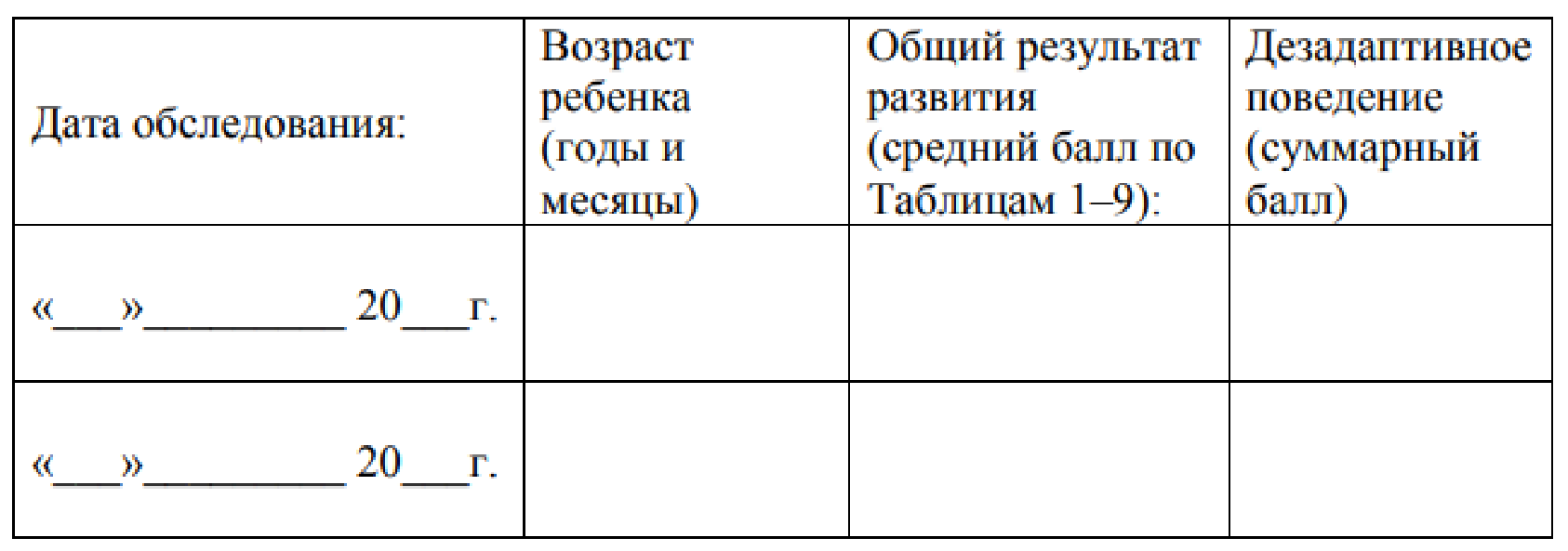 Таблица возрастных нормативов 1. «Социальное поведение» ( Дьяченко, Лаврентьева, 1984; Лисина, 1986; Мухина, 2000; Обухова, 1996) Таблица возрастных нормативов 2. «Коммуникация» (Клюев, 1998, Леонтьев, 1969, Лепская, 1997, Лисина, 1986, Johnson-Martin, Attermeier, Hacker, 1990; Sparrow, Balla, Cicchetti, 1984)Таблица возрастных нормативов 3. «Восприятие» (Мухина, 2000; Ньюокиктьен, 2009; Обухова, 1996; Стребелева, 1998).Таблица возрастных нормативов 4. «Познавательная сфера» (Кипхард, 2009; Забрамная, Боровик, 2002; Зиннхубер, 2010; Стребелева, 1998; Штрасмайер, 2002).Таблица возрастных нормативов 5. «Речь» (Архипова, 2005; Власенко, Чиркина, 1992; Волков, 1993; Филичева, Соболева, 1996).Таблица возрастных нормативов 6. «Игра» (Лисина, 1986; Эльконин, 1978; Beyer, Gammeltoft, 2000; Johnson-Martin, Attermeier, Hacker, 1990; Sparrow, Balla, Cicchetti, 1984).Таблица возрастных нормативов 7. «Крупная моторика» (Вавилова, 1983; Глазырина, 1999; Забрамная, Боровик, 2002; Стребелева, 2009; Питерси, Трилор, 2001; Зиннхубер, 2010; Кипхард, 2009).Таблица возрастных нормативов 8. «Мелкая моторика» (Вавилова, 1983; Глазырина, 1999; Забрамная, Боровик, 2002; Стребелева, 2009; Питерси, Трилор, 2001; Зиннхубер, 2010; Кипхард, 2009).Таблица возрастных нормативов 9. «Самообслуживание» (Кипхард, 2006; Зиннхубер, 2009; Питерси, Трилор, 2001; Штрасмайер, 2002).Таблица 10. «Дезадаптивное поведение».Инструкция по заполнению протокола.При заполнении протокола, сбор первичной информации о развитии ребенка, проводится в беседе с родителями, и оцениваются учителем-дефектологом со слов родителей, оценочный балл ставится в подходящую клетку таблицы протокола обследования. При первичном обследовании оценочные баллы заносятся в протокол карандашом. Заполнение протокола специалистом продолжается в течение диагностического периода (1 месяц) 2 раза в год, в сентябре и мае учебного года. Для правильного заполнения протокола педагогического обследования необходимо последовательно проделать ряд операций. В титульном листе протокола заполните строки «Фамилия, имя ребенка», «Дата рождения ребенка», «Ф.И.О. педагога, заполнившего протокол», «Ф.И.О. респондента», «Дата обследования». Последовательно заполните Таблицы возрастных нормативов с 1-ой по 9-ую. В столбце «Балл (начало года)», напротив каждого утверждения проставьте количество баллов в зависимости от сформированности навыка: «0» – навык не сформирован. Ребенок никогда не выполняет и не использует данный навык, или только пытается выполнить действие. «1» – навык сформирован частично. Ребенок начал выполнять действие в течение последнего месяца, либо иногда использует данный навык, (например, только с близкими людьми, только с взрослыми, только в домашних условиях и т.д.). «2» – навык сформирован полностью. Ребенок использует данный навык в различных ситуациях, в разных местах, с разными людьми. Когда все баллы по Таблицам возрастных нормативов с 1-ой по 9-ую будут проставлены, подсчитайте сумму и запишите в строке «сумма баллов». В столбце «комментарии», по мере необходимости, отмечайте особенности формирования навыков: например, ребенок использует навык только с мамой, или только с помощью взрослого, или только в знакомой обстановке, или выполняет только на знакомых пособиях. Подсчитайте общий результат развития (средний балл по Таблицам возрастных нормативов 1–9). Для этого сложите суммы баллов по Таблицам возрастных нормативов 1–9 и разделите эту сумму на количество Таблиц возрастных нормативов (на 9). Полученное число впишите на титульном листе протокола в графу «Общий результат развития (средний балл по Таблицам 1–9)» напротив соответствующей даты обследования. Заполните Таблицу 10 «Дезадаптивное поведение». В столбце «Балл (начало года)», напротив каждого утверждения проставьте количество баллов в зависимости от степени выраженности дезадаптивного поведения: «0» - данная форма дезадаптивного поведения у ребенка отсутствует полностью. «1» - данная форма дезадаптивного поведения у ребенка недостаточно выражена и/или наблюдается редко, только в определенных ситуациях. «2» - данная форма дезадаптивного поведения у ребенка ярко выражена и/или наблюдается постоянно в различных ситуациях. Когда все баллы по Таблице 10 («Дезадаптивное поведение») будут проставлены, подсчитайте их сумму и запишите в строке «сумма баллов». Полученное число впишите на титульном листе протокола в графу «Дезадаптивное поведение (суммарный балл)» напротив соответствующей даты обследования. В столбце «комментарии», по мере необходимости, отмечайте особенности, связанные с данным поведением: например, ребенок использует данную форму дезадаптивного поведения только при взаимодействии с родителями или только в учебной ситуации и т.д. Построение психолого-педагогического профиля развития ребенка. Для наглядного представления результатов обследования используется таблица «Профиль развития ребенка». Сначала в таблице отметьте календарный возраст ребенка – нарисуйте линию вдоль всей таблицы на уровне, соответствующем его календарному возрасту. Затем, в столбцах «начало года» при помощи линии отметьте количество набранных ребенком баллов по каждой Таблице возрастных нормативов. Все ячейки, находящиеся под чертой, заштрихуйте. В результате, получается диаграмма, отражающая уровень развития ребенка по каждой области развития. Высота столбцов в диаграмме указывает на то, какому возрасту (в сравнении со среднестатистической нормой) соответствует уровень развития ребенка. Сравнение на графике данных о календарном возрасте ребенка с данными о его реальном развитии позволяет наглядно увидеть, насколько сформированы у него навыки по каждой области развития относительно среднестатистической возрастной нормы. В зависимости от результатов обследования по предложенной методике разрабатывается индивидуальная программа работы с ребенком. В качестве целей обучения из «таблиц возрастных нормативов» выбираются те умения и навыки, которые у ребенка либо сформированы частично (1 балл), либо не сформированы совсем (0 баллов). При этом нужно соблюдать последовательность, указанную в таблице, постепенно усложняя поставленные задачи. Если в результате обследования у ребенка были выявлены различные формы дезадаптивного поведения, то целью коррекционной работы становится их уменьшение и устранение. Для выявления результативности коррекционной работы и обучения в конце года проводится повторное обследование по предложенной методике. Результаты итогового обследования заносятся в столбцы «конец года». Динамика по количественным показателям осуществляется путем сравнения итогов первичного и заключительного обследования. Приложение 3Протокол обследования состояния слуховой дифференциации звуков.Протокол разработан на основе пособия «Логопедическое обследование детей с речевыми нарушениями» В.М. Акименко. – Изд. 2-е. – Ростов н/Д: Феникс, 2016. -45 с.Ф.И. ребенка ________________Возраст _____________ класс (группа) _____Ф.И.О. экспериментатора ____________________________________________Особенности проведения и контакта ___________________________________ ____________________________________________________________________________________________________________________________________Исследование состояния физиологического слуха.Произносим шепотом: Низкочастотные звуки-ворон, море, номер, нора.Высокочастотные звуки – час, щи, чашка, чижик, заяц, шерстьОценка слуха ______________________________________________________Исследование дифференциации неречевых звуков.«Угадай, что звучит?». Используются аудио-файлы неречевых звуков.Шум ветра _______			Тиканье часов _____Шум самолета _____			Шум дождя _______Волчий вой _______			Звук застежки молнии _____Исследование слуховой памяти и понимание речи.Выполнение поручений в заданной последовательности.«Дай мне тетрадь, а на столе возьми ручку» ____«Положи ручку на стол, положи игрушку на стул, а сам подойди ко мне» ___Исследование различения слогов, слов  с оппозиционными звуками.«Повтори за мной»:- ба-па, да-та, ка-га, са-ся, жа-ша, са-за ______________________________- мышка-мишка, катушка –кадушка, роза-лоза _______________________- семь машин на шоссе __________________________________________- пастушок быстро шел _________________________________________- висел железный замок _________________________________________- ручное зеркало упало _________________________________________          5. Исследование фонематического анализа и синтеза«Определи, есть ли звук [c] в словах: самолет, лампа, миска, салфетка»_____«Определи количество звуков в слове и место звука [с] в словах: сок, оса, нос»«Составь слово из звуков л, о, к, с, к, а, р, р, а,ш»«Придумай слово на заданный звук – с,ш,л, р»«Найди на картинке слово, которое начинается на звук з, ч, ж, с»0 баллов – у ребенка фонематическое восприятие сформировано, фонетический слух развит.1 балл – фонематическое восприятие сформировано не полностью. Ребенок допускает ошибки в задании 4. При выполнении заданий 5 ребенок может допустить отдельные ошибки. Фонетический слух не нарушен.2 балла – у ребенка фонетическое восприятие сформировано недостаточно. Ребенок  допускает ошибки в задании 4. Затрудняется выполнить задание 5. Фонетический слух нарушен.3 балла – у ребенка фонетическое восприятие несформировано. Ребенок  допускает ошибки в задании 4. Затрудняется выполнить задание 5. Фонетический слух нарушен.4 балла -  нарушение фонетического и фонематического слуха.Приложение 4Протокол обследования лексики и грамматического строяПротокол разработан на основе пособия «Логопедическое обследование детей с речевыми нарушениями» В.М. Акименко. – Изд. 2-е. – Ростов н/Д: Феникс, 2016. -45 с.Ф.И. ребенка ________________Возраст _____________ класс (группа) _____Ф.И.О. экспериментатора ____________________________________________Особенности проведения и контакта ___________________________________ ____________________________________________________________________________________________________________________________________Исследование словаря существительных. Активный словарь.«Что такое – ботинки, тарелки, плита, кровать, гроза, пила, стол, рубашка ?»«Покажи – голова, ноги, руки – части чего?»«Чем занимается – врач, водитель, учитель, продавец?»Исследование обобщающих понятий:«Назови предметы одежды, мебели, назови овощи, фрукты, назови животных»Исследование подбора антонимов:«Я назову слово, а ты его противоположность. Например: добро-зло. Начинаем: добро -…, высокий, горе, легкий, большой, покупать, друг, поднимать, хороший, давать, широкий».Оценка:0 баллов – словарь соответствует возрастной норме. Быстро актуализирует слова, знает названия животных, профессий, инструментов, частей предметов, называет профессии людей, может подобрать антонимы, усвоены слова обобщенного значения.1 балл – словарь соответствует возрастной норме, но слова актуализирует недостаточно быстро. Знает названия животных, профессий, инструментов, частей предметов, называет профессии людей, может подобрать антонимы, усвоены слова обобщенного значения.2 балла – затруднения при актуализации незначительного количества слов. Не усвоены слова обобщенного, отвлеченного значения. Вместо антонимов использует слова, семантически близкие. Среди существительных наблюдаются замены слов путем объединения их в одно родовое понятие. Наблюдается смешение слов на основе сходства.3 балла – актуализация словаря вызывает затруднения. Не знает много слов: названий животных, профессий, инструментов, частей предметов. Не усвоены слова обобщенного, отвлеченного значения; испытывает трудности, называя профессии людей; не может подбирать антонимы, недостаточно употребляет слова. Слова используются в излишне широком значении, в других случаях -  в слишком узком. Распространены замены слов, относящихся к одному семантическому полю. Среди существительных наблюдаются замены слов путем объединения их в одно родовое понятие. Наблюдается смешение слов на основе сходства.4  балла – словарь состоит из небольшого количества нечетко произносимых звукокомплексов, звукоподражаний.Обследование грамматического строя:Исследование образования существительных именительного падежа множественного числа:«Скажи мне: если один – стол, а если их много? Столы.Один – дерево, воробей, кукла, окно, пень, ухо, стул, лев, слон, сон, глаз. А много?»Исследование образования существительных в косвенных падежах.« У меня есть карандаш, кукла. У меня нет карандаша, …Я рисую …, … Папа пишет о …, …».Исследование образования существительных род.пад.мн.ч.«Есть один шар, нет много шаров. Есть чашка, дерево, стол, книга, лист, дом, мяч, ключ.»Исследование употребления предлогов.Демонстрируется картинка где мяч лежит на скамейке, под, перед, справа, слева скамейки.Исследование образования названий детёнышей.«Скажи у кошки детёныш кто? Котенок. А если много? Котята. У утки, гуся, лисы, зайца, медведя, коровы, лошади, собаки. Один, много».Исследование образования существительных с уменьшительно-ласкательными суффиксами.«Назови ласково. Например: стол-столик. Теперь ты- мяч, дом, кровать, береза, кукла, ложка, гриб, лиса, воробей, одеяло».Исследование образования относительных прилагательных от существительных.«Предмет из дерева – деревянный. Теперь называй ты – предмет из резины, металла, бумаги, соломы, меха, кирпича, снега, брусники, шерсти, черники».Исследование притяжательных прилагательных.«Сумка мамы- по=другому мы скажем мамина сумка. Теперь называй ты – хвост зайца, кофта бабушки, лапа медведя, газета папы, шерсть волка.» Исследование приставочных глаголов.«Измени глагол по образцу. Например: мальчик ходит по дороге, мальчик выходит из дома, мальчик заходит за дом. Теперь ты: мальчик бежит, птица летит»Исследование образования глаголов совершенного вида.«Образуй глагол по образцу. Девочка рисовала картину, девочка нарисовала картину. Теперь глаголы – писала, делала.»Оценка: 0 баллов. Грамматический строй соответствует возрастной норме. Безошибочно выполняет все задания.1 балл. Грамматический строй соответствует возрастной норме, однако имеются незначительные затруднения при выполнении не более 2 заданий.2 балла. – грамматический строй имеет отклонения от возрастной нормы. Не всегда удаётся употреблять правильно предложенные предлоги, согласовывать существительные с числительными и прилагательными, образовывать названия детенышей.3 балла  - отмечаются грубые ошибки в употреблении грамматических конструкций.4 балла – не использует морфологические элементы для передачи грамматических отношений.Приложение 5Протокол диагностики зрительного гнозиса.Протокол разработан на основе пособия Дмитровой, Е.Д. «Логопедические карты для диагностики речевых расстройств». М.: АСТ: Астрель, 2008.Ф.И. ребенка ________________Возраст _____________ класс (группа) _____Ф.И.О. экспериментатора ____________________________________________Особенности проведения и контакта ___________________________________ ____________________________________________________________________________________________________________________________________Ребенку предъявляются изображения перечеркнутых предметов. Задача ребенка узнать предметы.Ребенку предъявляются недорисованные предметы. Задача ребенка узнать их.Ребенку предъявляются изображения наложенных друг на друга предметов. Задача ребенка узнать и назвать их все.Оценка:Общее количество правильных ответов с первой попытки (проводится в каждом из трех заданий): 				1)___ 2) ___ 3)____ Всего ___Количество ошибокПриложение 6Протокол диагностики сформированности пространственных представлений.Протокол разработан на основе статьи Бабенко И.А., Качка О.А. «Система работы с графическими диктантами  на логопедических занятиях как предупреждение и коррекция оптической дисграфии у умственно отсталых учащихся».https://www.defectologiya.pro/zhurnal/sistema_rabotyi_s_graficheskimi_diktantami_na_logopedicheskix_zanyatiyax_kak_preduprezhdenie_i_korrekcziya_opticheskoj_disgrafii_u_uchashhixsya,_imeyushhix_otkloneniya_v_razvitii/Ф.И. ребенка ________________Возраст _____________ класс (группа) _____Ф.И.О. экспериментатора ____________________________________________Особенности проведения и контакта ___________________________________ ____________________________________________________________________________________________________________________________________Тест включает в себя  упражнения на ориентировку в пространстве относительно собственного тела: «Поднять руки ровно вверх. Что ты видишь вверху? (потолок, лампы); опустить руки ровно вниз. Что ты видишь внизу? (пол, ноги); разверни в сторону правую руку. Что ты видишь справа от себя? (дверь); разверни в сторону левую руку. Что ты видишь слева от себя? (окно)». Упражнения на ориентировку на листе бумаги:  «Найти середину листа и поставить точку,  от центра провести линию ровно вверх, от центра провести линию ровно вниз, от центра провести линию  ровно вправо, от центра провести линию ровно влево. Что мы сделали?  (Разделили лист на 4 части.); найти «левый верх», подписать Л.В., нарисовать солнышко, найти «левый низ», подписать Л.Н., нарисовать домик, найти « правый верх», подписать П.В., нарисовать самолёт, найти «правый низ», подписать П.Н., нарисовать лес.Оценка.0 баллов – все задания выполнены правильно.1 балл – 1 задание выполнено без ошибок. Выполнение второго задание вызвало заминки и ошибки.2 балла – оба задания выполнены с ошибками.Приложение 7Протокол диагностики графомоторных навыковПротокол разработан на основе пособия «Нейропсихологическая диагностика, обследование письма и чтения младших школьников. Приложения: протоколы обследования.» / под ред. О.Б. Иншаковой, Т.В. Ахутиной, 2-е изд. С. Изд-во В. Секачев. 2019Ф.И. ребенка ________________Возраст _____________ класс (группа) _____Ф.И.О. экспериментатора ____________________________________________Особенности проведения и контакта ___________________________________ ____________________________________________________________________________________________________________________________________«Я начну рисовать заборчик. Ты смотри. Руку не отрывать. Бери карандаш и продолжай»Время выполнения t=_____ секКоличество выполненных пачек (серий из 2-х элементов) _____ОценкаОсобенности серийной организации:Правильное выполнение							0бНаличие расподобления элементов (различия элементов по параметрам)					1бУподобление или замена вертикальных линий пологими		2бНаличие площадок (горизонтальные линии между сериями)		3бНаличие площадок без с/к, поэлементное выполнение			4бРасширение программы (повторение 1 элемента внутри серии)									5бИнертное выполнение упрощенной программы (нет 1 из 2-х элементов)								6бОстановки при выполнении:Нет остановок									0б1-2 остановки									1б3-4 остановки 									2б5-6 остановок									3бБольше 8										4бСкорость выполнения 1 пачки= t выполнения/кол-во пачек____Ошибки следования графической программе:Отсутствие ошибок								0бВозвращение к программе после ошибок					1бУход от программы								2бНарушение тонусаРазмер элементов и нажим стабильны					0бТенденция к микрографии или ослабление нажима			1бТенденция к макрографии или усиление нажима			1бТенденция к микрографии и ослабление нажима			2бТенденция к макрографии и усиление нажима				2бМикрография и/или незавершение строки					3бМакрография и/или продавливание бумаги				3бУдержание строки:Графические элементы не выходят за рамки строки			0бГрафические элементы располагаются на линии (верхней или нижней) строки							1бГрафические элементы незначительно выходят за линиюстроки (приблизительно на 30 градусов)					2бГрафические элементы незначительно выходят за линиюстроки (приблизительно на 45 градусов)					3бграфические элементы разворачиваются под углом более 45 градусов									4бСуммарный балл за серийную организацию движения: _____Полное название программыДополнительная  адаптированная общеразвивающая программа «На пороге школы»Автор-составительучитель-логопед ресурсного центра сопровождения образования людей с РАС Радостина Т.А.Территория, представившая программуг. Нижний Новгород, Нижегородская областьНазвание проводящей организацииГосударственное бюджетное учреждение дополнительного образования «Центр психолого-педагогической, медицинской и социальной помощи», ресурсный центр сопровождения образования людей с РАСРуководитель организацииШиголина Татьяна НиколаевнаАдрес организацииг. Нижний Новгород ул. Красных партизан 8А литер БТелефон8 831 415 04 66Форма проведения занятиймалая группа (на диагностическом и адаптационном периоде индивидуально)Цель программы успешная адаптация детей дошкольного возраста к новым образовательным условиям и создание условий комфортного перехода с одной образовательной ступени на другую.Направленностьсоциально-педагогическая, коррекционно-развивающаяНормативный срок освоения программы1 годМесто реализацииГосударственное бюджетное учреждение дополнительного образования «Центр психолого-педагогической, медицинской и социальной помощи», ресурсный центр сопровождения образования людей с РАСОфициальный язык программырусскийОбщее количество участников (детей)1-4 челУсловия участия в программезаявление родителей (законных представителей)Краткое содержание программыВыявление особых образовательных потребностей детей с эмоциональными и психическими нарушениями. Создание специальных образовательных условий, их учет и согласованность действий всей команды специалистов при реализации образовательной программы. Социальная адаптация и развитие социальных навыков ( навык социального поведения и социального взаимодействия).Формирование стереотипа учебного поведения;Формирование базовых предпосылок учебной деятельности (навыков имитации, понимания инструкций, навыков работы по образцу и т.д.);Формирование учебных навыков письма, чтения, математических действий;Формирование обобщенных представлений (речеслуховых, речедвигательных, зрительно-пространственных, зрительно-двигательных), необходимых для овладения стойким и правильным навыком письма, осознанными и произвольными операциями и способами действия с речеязыковыми единицами.Коррекция нежелательных форм поведения;Коррекция навыков, препятствующих успешному овладению программным материалом, развитие мелкой моторики, зрительно-моторной координации, внимания и т.д.Организуется работа родителями в индивидуальной и групповой форме.История осуществления программыСоздание программы обусловлено социальным заказом.Год создания программы – 2021г.СОДЕРЖАНИЕ1. Основные характеристики программы 1.1  Пояснительная записка 1.2  Нормативно-правовые основания программы 1.3  Цель и задачи программы 1.4  Содержание программы 1.4.1  Учебный план 1.4.2  Учебно-тематический план 1.5  Планируемые результаты освоения программы 2.  Организационно-педагогические условия 2.1 Календарный учебный график 2.2  Условия реализации программы 2.3  Формы аттестации. Система оценки результатов освоения программы 2.4  Методические материалы 3.  Список литературыПриложение 1Приложение 2Приложение 3Приложение 4Приложение 5Приложение 6Приложение 7Приложение 8№ зан.Раздел, тема занятияКоличество часовКоличество часовКоличество часовДатаДата№ зан.Раздел, тема занятиятеоретическиепрактическиеобщеепо планупо факту1.Раздел 1. Диагностирование 1342.Раздел 2. Формирование математических навыков 2,256,7593.Раздел 3. Формирование навыка чтения 317204.Раздел 4. Формирование навыка письма 6,2520,75275.Раздел 5. Коррекция дезадаптивного поведения 1,56,586.Раздел 6. Итоговое диагностирование 0,53,54МесяцОзнакомление с окружающим миром и развитие речиРазвитие речевого (фонематического) восприятияРазвитие элементарных математических представленийРазвитие высших психических функцийСентябрьОбследование детейОбследование детейОбследование детейОбследование детейСентябрь1. Начало осени. 2. Любимые игрушки. 3. Визуальное расписание “Классная комната”1. Гласные звуки и буквы А, О, У, Ы.2. Звуки и буквы М, Н. 1. Цвет предметов. 2. Количественные отношения: один— много—столько же. 3. Числа от I до 10. Выделение лишнего признака по цвету, на слух. Рассмотри и запомни картинки. Сентябрь1. Изменения в жизни растений и животных осенью, 2. Деревья и кустарники.3. Визуальное расписание “Школьные принадлежности”Повторение1. ПовторениеНарисуй нужную фигуру. Продолжи ряд деревьев. Логическая таблица. «Зашумленные* картинки».Октябрь1. Цвет предметов (красный, синий, желтый). 2. Растения огорода3. Визуальное расписание “Положи в портфель”1. Звуки и буква С 2. Последовательное выделение звуков в двусложных словах.1.Понятия большой - маленький. 2.Образование числа 2. Игра «Огород»*. Найди овощи, которые ты видел. Подбери разные слова об одном и том же.Октябрь1. Цвет предметов (красный, синий, желтый). 2. Деревья и кустарники сада.3. Визуальное расписание “Что мы будем делать”ПовторениеПовторение«Зашумленные* предметы». «Вставки». Обведи нужным цветом.Октябрь1. Цвет предметов (оранжевый). 2. Овощи, фрукты, ягоды.1. Цвет предметов (желтый, красный, оранжевый). 2. Обобщающие понятия.3. Визуальное расписание “Поведение на уроке”1. Звуки, буква Л Выделение звуков в двусложных словах. 2. Повторение изученных звуков и букв.1.Повторение изученных звуков и букв. 2. Звук и буква Л.1. Количество предметов. 2. Образование числа 3. 3. Геометрические фигуры.«Вставки». Расположи в указанном порядке. «Четвертый лишний».Октябрь1. Цвет предметов (оранжевый). 2. Овощи, фрукты, ягоды.1. Цвет предметов (желтый, красный, оранжевый). 2. Обобщающие понятия.3. Визуальное расписание “Поведение на уроке”1. Звуки, буква Л Выделение звуков в двусложных словах. 2. Повторение изученных звуков и букв.1.Повторение изученных звуков и букв. 2. Звук и буква Л.1. Количество и счет. 2. Состав чисел 2, 3. 3. Геометрические фигуры.«Вставки». Расположи в указанном порядке. «Четвертый лишний».Октябрь1. Осень. 2.Бытовые приборы.Повторение.Повторение.Ноябрь1. Поздняя осень. 2. Овощи, фрукты, ягоды.3. Учимся работать самостоятельно по расписанию активностей.1. Слоговая сортировка с изученными буквами1. Количество и счет. 2.Образование числа 4. 3. Геометрические фигуры.Запомни и назови. Простые аналогии.Ноябрь1. Цвет предметов (зеленый). 2. Посуда.3. Учимся работать самостоятельно по расписанию активностей.Повторение1. Состав числа 4. 2. Состав числа 4.3. Геометрические фигуры.«Четвертый лишний». Подбери чашку к блюдцу. В предмете что-то недорисовано.Ноябрь1. Цвет предметов (фиолетовый). 2. Мебель.3. Учимся работать самостоятельно по расписанию активностей.1. Слоговая сортировка.Сортировка изученных букв в начале, середине и в конце 2. Звук и буква Г.1. Образование числа 5. 2. Состав числа 5. 3. Образование числа 6.«Четвертый лишний». Подбери спинку к дивану. Чего не хватает?Ноябрь1. Цвет предметов (черный и белый). 2. Домашние птицы.3. Учимся работать самостоятельно по расписанию активностей.1. Сопоставление звуков г—к. 2. Звук и буква Ш.1. Состав числа 5. 2. Сложение. 3. Образование числа 6.Существенный признак. «Нелепицы». «Кто чем питается?МесяцОзнакомление с окружающим миром и развитие речиРазвитие речевого (фонематического) восприятияРазвитие элементарных математических представленийРабота с психологом (виды работы)Декабрь1. Цвет, форма и величина предметов. 2. Домашние животные.3. Учимся работать самостоятельно по расписанию активностей.1. Повторение изученных звуков и букв.1. Состав числа 6. 2. Сложение. 3. Образование числа 7.«Нелепицы». «Четвертый лишний». Работа над содержанием загадок. Работа над смыслом крылатого выражения.Декабрь1. Повторение. 2. Дикие животные.3. Учимся работать самостоятельно по расписанию активностей.1. Сортировка слогов с изученными букваСортировка слов по нахождению букв в начале, середине или в конце слова1. Состав числа 6. 2. Вычитание. 3. Состав числа 7.«Зашумленные предметы». «Какое слово нужно исключить?» Работа над смыслом пословицы.Декабрь1. Хвойные и лиственные деревья и кустарники зимой. 2. Домашние и дикие животные.1. Звук и буква Б.1. Состав числа.2. Вычитание. 3. Образование числа 8.Работа над смыслом крылатого выражения, «Почему так называется?»Декабрь1. Сравнение предметов по величине. 2. Новый год в семье.Звуковой диктант.1. Состав числа 7. 2. Сложение и вычитание. 3. Состав числа 8.Существенные признаки. Выполни группировку. Нарисуй картинку и расскажи по нейЯнварьКаникулыКаникулыКаникулыКаникулыЯнварь1. Водный и воздушный транспорт. 2. Повторение.3. Учимся работать самостоятельно по расписанию активностей.1. Звук и буква Д. 2.Дифференциация терминов слог—слово, деление слов на слоги,1. Состав числа 7. 2. Сложение и вычитание. 3. Образование числа 9.«Четвертый лишний». Простые аналогии. Сложи фигурки из счетных палочек,Январь1. Городской наземный транспорт. 2. Железнодорожный (междугородний) транспорт.3. Учимся работать самостоятельно по расписанию активностей.1. Звуковой анализ слов изученных структур, 2. Пространственные предлоги.1. Состав числа. 2. Вычисления в пределах 10. 3. Состав числа 9.«Какой автомобиль не подходит?» «Сделай так». «Четвертый лишний».Январь1. Обобщающее занятие «Знаешь ли ты цвета?». 2. Одежда.1. Звук и буква Ч. 2. Звук и буквам1. Состав числа 8. 2. Вычисления в пределах 10. 3. Образование числа 10.«Заплаточки». Методика Пъеррона—Руэера. Классификация по разным признакам.Январь1. Условия жизни диких животных. 2. Зимующие птицы.1. Буква Ж. Буквы Л, О, И, У, Ы. 1. Состав числа 8. 2. Арифметическая задача. 3. Порядковый счет в пределах 10.Пересчет зимующих птиц в секторе круга. Тест Бурдона. Методика Косса.Февраль1. Стройка и строительные профессии. 2. Профессии педагогических работников 1. Звук и буква Ф.1. Состав числа. 2. Решение задач. 3. Порядковый счет.Тест кодирования. Методика Косса. Работа над смыслом крылатого выражения.Февраль1. Общественные здания. 2. Профессии педагогических работников 3. Социальная история “Я иду в школу”1. Звук и буква Ф. 1. Состав числа 9. 2. Решение задач. 3. Количество и счет.Пересчет геометрических фигур. Работа над смыслом пословицы. «Что изменилось?»Февраль1. День защитника Отечества. 2. Обувь.3. Учимся работать самостоятельно по расписанию активностей.1. Звуковой анализ слов изученных структур. 2. Звуковой диктант.1. Состав числа 10. 2. Решение задач. 3. Равенство и неравенство совокупностей предметов.Дорисуй предмет. Разложи серию сюжетных картинок и составь рассказ. Пространственные фигурки.Февраль1. Зима. 2. Машины, облегчающие труд людей.1. Звук и буква И.1. Состав числа 10. 2. Решение задач. 3. Состав числа.«Нелепицы». Задания на вычисление. Работа с текстом.МесяцОзнакомление с окружающим миром и развитие речиРазвитие речевого (фонематического) восприятияРазвитие элементарных математических представленийРабота с психологом (виды работы)МартАпрель1. Весна. 2. Международный женский день.3. Учимся работать самостоятельно по расписанию активностей.1, Звук и буква Щ. 2. Звук и буква Щ.1. Решение задач. 2. Количество предметов. 3. Состав числа 10.Методика А.Н. Леонтьева. «В предмете что-то недорисовано». Лабиринт.МартАпрель1. Основные признаки весны. 2. Повторение.3. Учимся работать самостоятельно по расписанию активностей.1. Дифференциация звуков ш—щ. 1. Решение задач. 2. Цвет, форма, размер предметов. 3. Состав числа 10.Работа с серией сюжетных картинок. Вычеркни нужным цветом. «Цифры по порядку».МартАпрель1. Форма предметов (круг и овал). 2. Перелетные птицы.1. Звук и буква 3.Сортировка слоговСортировка букв, слогов, слов1. Решение задач. 2. Сравнение предметов по высоте. 3.Пространственные и временныеДорисуй. Запомни фигуры. «Вставки».МартАпрельМартАпрельКаникулыКаникулыКаникулыКаникулыМартАпрель1, Садовые цветы. 2. Повторение.1. Дифференциация звуков с—з; сь—зь. 1. Решение задач. 2. Сравнение предметов. 3. Цвет, форма, размер предметов.Запомни, назови и покажи. Запомни и разложи правильно. «Четвертый лишний».МартАпрель1. Насекомые. 2. Повторение.3. Учимся работать самостоятельно по расписанию активностей.1. Дифференциации звуков ш— ч, 2. Звуковой диктант.1.Пространственные и временные понятия. 2. Сравнение предметов по длине. 3. Сутки.Запомни слова. Что неверно в этих предложениях? Пиктограмма.МартАпрель1. Москва — столица России. 2. Наш дом.3. Учимся работать самостоятельно по расписанию активностей.1. Дифференциация звуков с—ш. 2. Звук и буква X.1. Решение задач. 2. Сравнение предметов по длине.3. Геометрические фигуры.Построй дом из геом. фигур. Назови пропущенные номера квартир. Разрезные картинки.МартАпрель1. Улица, на которой находится дом. 2. Повторение3. Социальная история “Я иду домой”1. Звук и буква X. 2. Звуковой диктант.1.Пространственные и временные понятия. 2. Сравнение предметов по ширине. 3.Пространственные и временные понятия.Развитие ассоциативного мышления. «Нелепицы». Таблица Шульте.Май1. Цвет, форма, величина предметов. 2. День Победы.3. Учимся работать самостоятельно по расписанию активностей.1. Занимательный материал на повторение (решение кроссвордов по различным лексическим темам).1. Составление задач. 2. Размер предметов. 3. Сравнение предметов по толщинеРабота с текстом. Вставки в сюжетную картинку.Сложи в уме числа и назови результат.Май1. Признаки лета. 2. Рыбы.3. Учимся работать самостоятельно по расписанию активностей.1. Обобщающее занятие.1. Решение задач. 2. Сравнение предметов по толщине. 3. Размер предметов.Методика А, Н. Леонтьева. «Зашумленные» рыбы. Напиши нужный результат.Май1. Комнатные растения. 2. Повторение. Повторение.3. Социальная история “Летний отдых”Повторение. Повторение.1. Решение задач. 2. Повторение 3. Повторение.Дата Время начала _________ окончания Место _________ присутствующие Что произошло перед поведением? Как выглядело поведение? Что произошло после поведения? Возр. реб (годы)Возр. реб. (мес.)Показатели развитияБалл (нач. года)Балл (кон. года)Комментарии1-ый год6По-разному реагирует на свое и чужое имя.1-ый год6Протягивает руки к близким людям.1-ый год12По просьбе выполняет ранее заученные действия - «ладушки», «до свидания».1-ый год12Реагирует на слова запреты: «нет» или «нельзя» в виде подчинения или протеста2-ой год18Подражает действиям взрослых - «читает» книги2-ой год18Просит помощи, когда что-нибудь делает, используя слова или жесты.2-ой год24Помогает при уборке игрушек.2-ой год24Ведет взрослого за собой, чтобы показать что-либо.3-ий год30Не плачет, расставаясь с мамой, когда остается со знакомым человеком.3-ий год30По просьбе, обычно делиться игрушками или другим вещами с детьми или взрослыми.3-ий год36На групповых занятиях выполняет синхронные действия с другими детьми. (Например, ходит парами, в общем кругу, топает ногой и одновременно хлопает в ладоши).3-ий год36Сочувствует другим детям, старается помочь и утешить их.4-й год42Слушает со вниманием короткие истории.4-й год42Повторяет за взрослым движение в определенной последовательности: хлопает в ладоши, поднимает руки вверх, руки – в стороны, опускает руки.4-й год48Не выходит за установленные родителями границы территории, на детской площадке, во дворе.4-й год48Выполняет поручения, в незнакомой обстановке, вне дома.5-й год54По-разному общается с младшими и старшими детьми, детьми и взрослыми.5-й год54Умеет организовывать рабочее место и приводить его в порядок после окончания занятия.5-й год60Оценивает по сюжетным картинкам поступки с точки зрения социальной нормы.5-й год60В случае сомнения в правильности выполнения задания обращается за оценкой своих действий к взрослому.6-й год66Обращается к незнакомым взрослым на «Вы», а педагогам по имени и отчеству6-й год66Сознательно соблюдает принятые правила поведения, с пониманием их значения.6-й год72Подчиняется сигналам светофора и знакам «Идите» и «Стойте».6-й год72Выполняет задание до конца, самостоятельно контролирует правильность его выполнения по ходу деятельности.7-ой год78Соподчиняет мотивы своего поведения, заканчивает начатое дело до конца, прежде чем приступить к новому.7-ой год78Воспринимает фронтальную инструкцию, данную на слух или зрительно; удерживает инструкцию до конца задания.7-ой год84Бережно относится к оборудованию в группе, к окружающим предметам, и напоминает об этом другим детям.7-ой год84Анализирует образец, сличает результат работы с данным образцом, самостоятельно находит и исправляет ошибки.СУММА БАЛЛОВВозр. реб (годы)Возр. реб. (мес.)Показатели развитияБалл (нач. года)Балл (кон. года)Комментарии1-ый год6Улыбается при взаимодействии с близким человеком.1-ый год6Гулит и лепечет в ответ на речь близких людей.1-ый год12Демонстрирует разделенное внимание: концентрирует внимание на том же предмете, что и взрослый; показывает, дает взрослому игрушку, чтобы поделиться интересами и т.д.1-ый год12Имитирует слова сразу же после того как услышит их2-ой год18Выражает просьбы/требования, отказ, согласие, привлекает внимание, комментирует при помощи жестов и слов.2-ой год18Демонстрирует предпочтения в ситуации выбора2-ой год24Использует невербальную коммуникацию, чтобы инициировать взаимодействие с ровесниками.2-ой год24Комментирует и описывает текущие события.3-ий год30Отвечает на простые вопросы и задает их.3-ий год30Поддерживает простой диалог со взрослыми.3-ий год36Пересказывает знакомую историю по картинкам.3-ий год36Говорит о своих чувствах.4-й год42Периодически вступает в диалог с ровесниками.4-й год42Вступает в простой диалог по телефону.4-й год48Поддерживает диалог с ровесниками.4-й год48Использует социальные слова, фразы (например, «Извините»).5-й год54Адекватно реагирует на чувства других людей.5-й год54Начинает понимать язык телодвижений собеседника.5-й год60Общается на разнообразные темы.5-й год60Начинает принимать во внимание точку зрения собеседника.6-й год66Выстраивает диалог, опираясь на интересы собеседника.6-й год66Может договариваться с собеседником и находить компромиссное решение.6-й год72Называет по просьбе номер домашнего телефона, номер мобильного телефона одного из родственников.6-й год72Называет по просьбе полный домашний адрес.7-ой год78Разговаривает на темы, касающиеся взаимоотношений между людьми и норм социального поведения.7-ой год78Отвечает соответствующим образом, когда его представляют незнакомым.7-ой год84Внимательно слушает учителя на уроке (занятии) более 15 минут.7-ой год84Вежливо, корректно завершает диалог.СУММА БАЛЛОВ:Возр. реб (годы)Возр. реб. (мес.)Показатели развитияБалл (нач. года)Балл (кон. года)Комментарии1-ый год6Рассматривает предмет в руке.1-ый год6Находит спрятанный на глазах предмет1-ый год12Различает предметы по форме. (Например, отличает кирпичик от кубика).1-ый год12Рассматривает фотографии, изображение предметов с четкими контурами.2-ой год18Смотрит в сторону называемого человека.2-ой год18Различает и показывает изображения круга и квадрата.2-ой год24Складывает разрезную картинку из 2-х частей.2-ой год24Соотносит реальные предметы с их изображением.3-ий год30Выбирает из 9 картинок, ту которую ему назвали.3-ий год30Знает свою одежду3-ий год36Подбирает парные картинки (две-четыре пары) предметных картинок.3-ий год36Показывает шесть названных частей тела.4-й год42Соотносит, показывает и называет основные цвета.4-й год42Соотносит, показывает и называет предметы 3-х разных длин (короткий, длинный, средний).4-й год48Составляет предметную разрезную картинку из четырех элементов.4-й год48Понимает на слух простые правила игры.5-й год54Соотносит образ одинаковых букв.5-й год54Узнает перечеркнутые изображения.5-й год60Находит 5-6 отличий между двумя рисунками.5-й год60Правильно называет оттенки цветов - оранжевый, фиолетовый, голубой, серый, розовый, коричневый.6-й год66Узнает фигуры с недостающими деталями.6-й год66Определяет на слух какое слово лишнее.6-й год72По силуэту и незначительным деталям определяет предмет и различает его величину, форму, удаленность и пр.6-й год72Складывает десять полосок разной длины в порядке убывания.7-ой год78Правильно указывает основные различия в геометрических формах.7-ой год78Последовательно выкладывает серию сюжетных картинок(4-5), логично объясняет7-ой год84Складывает сюжетную разрезную картинку из 4-6 частей.7-ой год84Узнает наложенные изображения (фигуры Поппельрейтера).СУММА БАЛЛОВ:Возр. реб (годы)Возр. реб. (мес.)Показатели развитияБалл (нач. года)Балл (кон. года)Комментарии1-ый год6Проявляет желание получить что-либо1-ый год6Самостоятельно играет в игрушки в течение 10 минут.1-ый год12Складывает игрушки в корзину1-ый год12Дает или показывает игрушку взрослым.2-ой год18Определяет, кому из членов семьи принадлежит данный предмет.2-ой год18После наблюдения подражает увиденному действию с игрушкой.2-ой год24Узнает шесть вещей в окружении или в книге с картинками.2-ой год24Сортирует предметы по форме (кубик/шарик).3-ий год30Раскладывает предметы на группы по образцу, по функциональным признакам.3-ий год30Собирает матрешку, состоящую из четырех частей.3-ий год36Соотносит верх и низ (переворачивает и кладет книгу правильно).3-ий год36Собирает по порядку пирамидку из пяти колец.4-й год42Сравнивает предметы или животных, находя в них различия и объясняя их.4-й год42Классифицирует предметы по признакам действия: что летает, ездит, плавает.4-й год48Находит в окружающей обстановке много предметов и один предмет.4-й год48Находит на картинке, где изображены нелепицы, 3-4 несоответствия. Объясняет, что не так, почему не так и как на самом деле должно быть.5-й год54Сравнивает изображения и находит сходство и различие.5-й год54Сортирует предметы по разным группам, используя обобщающие слова (растения, одежда, мебель, транспорт, овощи, фрукты).5-й год60Знает, из какого материала построен дом.5-й год60Отгадывает загадки, используя накопленный опыт.6-й год66Исключает предмет по существенным признакам, самостоятельно называет родовое понятие.(4-й лишний).6-й год66Понимает значение понятий: «вчера», «завтра».6-й год72Раскладывает и составляет рассказ по картинкам, ориентируясь на временную последовательность.6-й год72Образовывает последующее число добавлением одного предмета, предыдущее — удалением.7-ой год78Знает и называет последовательно дни недели.7-ой год78Владеет прямым и обратным счетом в пределах 10.7-ой год84Определяет и называет последовательность времен года.7-ой год84Решает задачи на сложение и вычитание, используя наглядный материал.СУММА БАЛЛОВ:Возр. реб (годы)Возр. реб. (мес.)Показатели развитияБалл (нач. года)Балл (кон. года)Комментарии1-ый год6Произносит гласные, (вокализирует), гулит.1-ый год6Произносит некоторые согласные, лепечет.1-ый год12Произносит первые слова. Использует речь для комментирования окружающего.1-ый год12Повторяет за взрослым новые слоги, копирует интонацию, восклицания и междометия, сопровождая их выразительной мимикой и жестами.2-ой год18Выражает просьбы и комментирует действия, используя словосочетания из 2-х слов.2-ой год18Привлекает внимание с помощью речи.2-ой год24Пользуется фразой из 3-4 слов.2-ой год24Появляются простые предлоги ( в, на, у, с).3-ий год30Произносит слова из трех открытых слогов (машина, сапоги).3-ий год30Фонематическое восприятие хорошо развито: не смешивает слова, близкие по звучанию.3-ий год36Говорит о себе в 1 лице.3-ий год36В речи появляются понятия времени и места.4-й год42Пользуется вопросом «Почему?».4-й год42Сообщает о недавно происшедших событиях.4-й год48Использует сложное предложение из 5-8 слов, с простыми предлогами и союзами: (и, на, с).4-й год48Любит слушать короткие стихи, рассказы, сказки, запоминает и рассказывает их.5-й год54Правильно произносит шипящие и свистящие звуки.5-й год54Выделяет гласный звук в начале, в середине и в конце слова.5-й год60Использует в речи грамматически согласованную расширенную фразу.5-й год60Замечает ошибки в неверно названом слове (фразе) у себя и других.6-й год66Правильно произносит все звуки родного языка и слова различной слоговой структуры.6-й год66В речи нет пропусков и перестановки слогов и звуков.6-й год72Выделяет слоги или слова с заданным звуком из группы других.6-й год72Подбирает обобщающее слово к произнесенным вслух словам (мебель, обувь, одежда, еда, и т.д.).7-ой год78Речь максимально приближена к речи взрослых, с учетом норм литературного языка, звуковой стороны.7-ой год78Владеет основной системой грамматики: свловоизменением, словообразванием, синтаксической структурой предложения.7-ой год84Правильно произносит слова со сложной слоговой структурой.7-ой год84Составляет связный устный рассказ (описание, повествование, отчасти рассуждение) с опорой на наглядный материал и без него.СУММА БАЛЛОВ:Возр. реб (годы)Возр. реб. (мес.)Показатели развитияБалл (нач. года)Балл (кон. года)Комментарии1-ый год6Улыбается при взаимодействии с близким человеком.1-ый год6Манипулирует одним предметом (вертит, крутит, облизывает, бросает и т.д.).1-ый год12Манипулирует двумя и более предметами одновременно, упорядочивает их (например, строит башню из кубиков, складывает формочки друг в друга и т.д.).1-ый год12Играет в простые социальные игры с предсказуемыми действиями со взрослым (например, ладушки, по ровненькой дороженьке, «ку-ку» т.д.).2-ой год18Выполняет функциональные действия с различными игрушками и бытовыми предметами.2-ой год18Играет рядом с другим ребенком с собственным набором игровых материалов (параллельная игра).2-ой год24Имитирует игровые действия других детей.2-ой год24Появляется символическая игра: ребенок использует предметы-заместители (например, использует палочку вместо ложки).3-ий год30Совершает несколько функциональных и символических действий, не связанных в единый сюжет (например, кормит, возит, моет и т.д.).3-ий год30Начинает делиться игрушками и играть в игры с переходом ходов (например, строит башню вместе со взрослым, поочередно устанавливая кубики).3-ий год36Приписывает кукле собственные желания в символической игре.3-ий год36Начинает принимать на себя роли взрослых (например, мамы, папы, воспитательницы), но не называет их словесно.4-й год42Совершает игровые действия, отражающие эпизоды из личной жизни (игры «семья», «детский сад»).4-й год42Широко использует предметы-заместители; совершает игровые действия с воображаемыми объектами (например, крутит несуществующий руль).4-й год48Совершает несколько последовательных символических действий, объединенных в единую логическую цепочку (сюжетная игра).4-й год48Называет свою роль и роли партнеров по игре.5-й год54Соблюдает правила в простых играх.5-й год54Делится игрушками по собственной инициативе, играет в игры с переходом ходов без напоминаний.5-й год60Проигрывает прочитанные рассказы, показанные картинки, мультфильмы, события общественной жизни.5-й год60Принимает на себя разнообразные роли: папы, доктора, водителя, повара и т.д.; называет их.6-й год66Совершает разнообразные социальные игровые действия, соответствующие принятой роли.6-й год66Использует специфическую ролевую речь, обращенную к партнерам по игре.6-й год72Берет на себя роль другого ребенка.6-й год72Демонстрирует ярко выраженное ролевое поведение, в т.ч. речь ребенка в игре носит явно ролевой характер.7-ой год78Играет в режиссерские игры.7-ой год78Четко следует социальным правилам в ролевой игре7-ой год84Свободно играет в игры-драматизации.7-ой год84Свободно играет в игры с правилами.СУММА БАЛЛОВ:Возр. реб (годы)Возр. реб. (мес.)Показатели развитияБалл (нач. года)Балл (кон. года)Комментарии1-ый год6Переворачивается со спинки на живот.1-ый год6Сидит в течение 10 минут.1-ый год12Самостоятельно ползает1-ый год12Ходит при поддержке за обе руки.2-ой год18Перешагивает через препятствия переставным шагом, нагибается и приседает, чтобы взять предмет.2-ой год18Залезает на возвышение, взбирается по лестнице.2-ой год24Бегает2-ой год24Спускается и поднимается по ступеням без поддержки.3-ий год30Прыгает, отрывая обе ноги от пола.3-ий год30Пытается стоять на одной ноге.3-ий год36Стоит на одной ноге, кратковременно сохраняя равновесие.3-ий год36Ездит на трехколесном велосипеде.4-й год42Стоит на одной ноге более двух секунд.4-й год42Бьет мяч в цель4-й год48Спускается по ступенькам попеременным шагом.4-й год48Кидает мяч в руки.5-й год54Прыгает на одной ноге.5-й год54Ловит мяч двумя руками.5-й год60Ездит на велосипеде (3 – 4-х колесном), совершая плавные повороты.5-й год60Стоит на одной ноге более восьми секунд6-й год66Попадает мячом в цель с расстояния 1,5 метров.6-й год66Прыгает с места через веревку, натянутую на высоте 20 см от пола.6-й год72Прыгает с высоты 30 см, приземляясь на корточки.6-й год72Стоит на каждой ноге попеременно, с закрытыми глазами.7-ой год78Проходит по прямой линии с открытыми глазами расстояние 2 м.7-ой год78Залезает на стул высотой 45 см без помощи рук7-ой год84Сидит на корточках с горизонтально вытянутыми руками в течение 10 секунд.7-ой год84Ездит на двухколесном велосипеде (без дополнительных колес).СУММА БАЛЛОВ:Возр. реб (годы)Возр. реб. (мес.)Показатели развитияБалл (нач. года)Балл (кон. года)Комментарии1-ый год6Сжимает предмет в руке.1-ый год6Сгибает и выпрямляет руки.1-ый год12Перекладывает предмет из одной руки в другую.1-ый год12Использует пинцетный захват.2-ой год18Стучит предметом о предмет.2-ой год18Указывает при помощи указательного пальца.2-ой год24Опускает мелкие предметы в коробочку с отверстиями или в бутылку.2-ой год24Строит башню из 3-4 кубиков.3-ий год30Нанизывает крупные бусы.3-ий год30Переливает воду из сосуда в сосуд.3-ий год36Переворачивает страницы.3-ий год36Открывает спичечный коробок.4-й год42Рисует круги.4-й год42Пьет из чашки, держа ее одной рукой.4-й год48Проводит линию, соединяющую две точки.4-й год48Лепит из пластилина «колобок» и «змейку».5-й год54Режет ножницами.5-й год54Застегивает и расстегивает пуговицы.5-й год60Продевает нитку в иголку.5-й год60Вырезает ножницами по контуру6-й год66Бросает мяч руками на расстояние четырех метров.6-й год66Рисует простые геометрические формы.6-й год72Рисует домик, солнце, дерево.6-й год72Завязывает узел.7-ой год78Рисует человека из восьми частей (голова, шея, туловище, 2 руки, 2 ноги, пальцы).7-ой год78Отбивает мяч от земли 3 раза подряд.7-ой год84Пишет ( срисовывает) 10 букв.7-ой год84Строит конструкции из кубиков, выкладывает из счетных палочек фигуры по образцу.СУММА БАЛЛОВ:Возр. реб (годы)Возр. реб. (мес.)Показатели развитияБалл (нач. года)Балл (кон. года)Комментарии1-ый год6Самостоятельно сосет и глотает.1-ый год6Позволяет одевать себя, не сопротивляясь.1-ый год12Пережевывает пищу1-ый год12Пьет из чашки или стакана с помощью.2-ой год18Имитирует работу по дому.2-ой год18В течение дня регулярно остается сухим и контролирует свой стул.2-ой год24Самостоятельно ест ложкой и пьет из чашки (не обязательно аккуратно).2-ой год24Самостоятельно снимает не застегнутую одежду.3-ий год30Пьет через соломинку3-ий год30Вытирает себе руки (салфеткой или полотенцем).3-ий год36Самостоятельно моет руки.3-ий год36Дает знать, когда хочет сходить в туалет.4-й год42Ест самостоятельно ложкой и вилкой, почти не пачкаясь.4-й год42Надевает на себя куртку, пальто.4-й год48Обувает ботинки (шнурки завязывать необязательно).4-й год48Чистит зубы, умывает лицо, под руководством взрослого выполняет все действия в туалете.5-й год54Раздевается самостоятельно, застегивает крупные пуговицы, различает переднюю и заднюю части одежды.5-й год54После игры убирает игрушки без напоминания.5-й год60Самостоятельно пользуется туалетом, моет руки и одевается, пытается завязывать шнурки.5-й год60Ножом намазывает на хлеб масло.6-й год66Выполняет простые поручения по дому.6-й год66Наливает себе напиток из кувшина.6-й год72Полностью самостоятельно одевается на прогулку.6-й год72Может самостоятельно принять душ.7-ой год78Правильно пользуется столовыми приборами во время приемов пищи.7-ой год78Соблюдает правила дорожного движения для пешеходов (смотрит в обе стороны при переходе через дорогу, подчиняется сигналам светофора).7-ой год84Завязывает шнурки «на бантик».7-ой год84Самостоятельно застилает постель.СУММА БАЛЛОВ:Формы дезадаптивного поведенияБалл (нач. года)Балл (кон. года)КомментарииАутоагрессивное поведениеАутоагрессивное поведениеАутоагрессивное поведениеАутоагрессивное поведениеКусает свою руку.Бьет, стучит себя по голове.Бьется головой о стену.Бьется головой о стол.Агрессивное поведениеАгрессивное поведениеАгрессивное поведениеАгрессивное поведениеПлюет на других людей.Бьет других людей по лицу.Кусает других людей.Щипает окружающих.Тянет, дергает за волосы окружающих.Стереотипное поведениеСтереотипное поведениеСтереотипное поведениеСтереотипное поведениеВыполняет однообразные действия: раскачивается, потряхивает и взмахивает руками, вращается.Выполняет в особом порядке ритуалы не функционального характера - располагает объекты определенным образом.Проявляет чрезмерный интерес к необычным неигровым предметам.Ритмично повторяет звуки или слова.Стереотипно повторяет слова или фразы.Проявляет чрезмерный интерес к датам, маршрутам или расписаниям.Прерывание деятельностиПрерывание деятельностиПрерывание деятельностиПрерывание деятельностиСбрасывает предметы.Кричит и плачет при малейших требованиях.Вскакивает из-за стола в процессе выполнения какой-либо деятельности.Дурачится, проявляет нежелание начинать или продолжать деятельность.Кричит, издает громкие звуки, выражающие протест.Другие формы дезадаптивного поведенияДругие формы дезадаптивного поведенияДругие формы дезадаптивного поведенияДругие формы дезадаптивного поведенияДемонстрирует избирательную активность: манипулирует только любимой игрушкой, новые предметы не обследует.С трудом переключается с одного вида деятельности на другой.Концентрирует внимание только в течение короткого промежутка времени.Проявляет выраженную импульсивность: вскакивает, опережая указания, хватает предметы.Проявляет пассивность, неспособность к действию, для начала деятельности ждет указаний взрослого.Не допускает изменений установленного порядка, сопротивляется переменам (например: перестановки мебели, смены одежды).Не испытывает удовольствие или проявляет протест при физическом контакте.СУММА БАЛЛОВ:К/гСамообслужив.Н/гСамообслужив.К/гМелк. МоторикаН/гМелк. МоторикаК/гКрупн. МоторикаН/гКрупн. МоторикаК/гИграН/гИграК/гРечьН/гРечьК/гПознав. сфераН\гПознав. сфераК/гВосприятиеН/гВосприятиеК\г.КоммуникацияН\гКоммуникацияК/гСоц. поведН/гСоц. поведБаллы56524844403632282420161284Исследование.Возраст ребенка (годы)7 лет6,5 лет6 лет5,5 лет5 лет4,5 года4 года3,5 ода3 года2,5 года2 года1,5 года1 год0,5 года